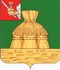 АДМИНИСТРАЦИЯ НИКОЛЬСКОГО МУНИЦИПАЛЬНОГО РАЙОНАПОСТАНОВЛЕНИЕ02.12.2020 года                                                                                                                             № 1106г. НикольскВ соответствии со статьей 179 Бюджетного кодекса РФ, на основании Плана мероприятий по реализации Стратегий социально экономического развития Никольского муниципального района Вологодской области на период до 2030 года» утвержденного постановлением администрации Никольского муниципального района от 21.03.2019 года № 237, руководствуясь ст.33 Устава Никольского муниципального района, администрация Никольского муниципального района ПОСТАНОВЛЯЕТ:Внести в муниципальную программу «Развитие сферы культуры  и архивного дела Никольского муниципального района на 2020-2025 годы», утвержденную постановлением администрации Никольского муниципального района от 04.10.2019 № 1017 (далее – муниципальная программа) следующие изменения:1.1. В строке «Объем финансового обеспечения Программы» Паспорта муниципальной программы слова и цифры «Общий объем расходов на реализацию Программы составляет: 325307,9 тыс.руб., в том числе собственные доходы районного бюджета – 278531,7 тыс.руб., межбюджетные трансферты из областного бюджета – 10039,2 тыс.руб., межбюджетные трансферты из федерального бюджета – 4665,1 тыс.руб., внебюджетные средства – 25860,0 тыс.руб., безвозмездные поступления от физических и юридических лиц – 3661,9 тыс. руб., межбюджетные трансферты из бюджетов поселений - 400,00 тыс.руб., в том числе по годам реализации: 2020 – 56849,7 тыс.руб., 2021 – 52019,0 тыс.руб., 2022 – 56001,0 тыс.руб., 2023 – 53479,4 тыс.руб., 2024 – 53479,4 тыс.руб., 2025 – 53479,4 тыс.руб.» заменить словами «Общий объем расходов на реализацию Программы составляет: 332941,2 тыс.руб., в том числе собственные доходы районного бюджета – 288474,7 тыс.руб., межбюджетные трансферты из областного бюджета – 9879,5 тыс.руб., межбюджетные трансферты из федерального бюджета – 4665,1 тыс.руб., внебюджетные средства – 25860,0 тыс.руб., безвозмездные поступления от физических и юридических лиц – 3661,9 тыс. руб., межбюджетные трансферты из бюджетов поселений -400,00 тыс.руб., в том числе по годам реализации: 2020 – 56899,7 тыс.руб., 2021 – 55044,3 тыс.руб., 2022 – 55679,3 тыс.руб., 2023 – 56314,3 тыс.руб., 2024 – 54501,8 тыс.руб., 2025 – 54501,8 тыс.руб..».1.2. Раздел 3 муниципальной программы изложить в новой редакции: «Раздел 3. Информация о финансовом обеспечении реализации муниципальной программы Объем средств финансового обеспечения, необходимых для реализации муниципальной программы, составляет – 332941,2 тыс.руб., в том числе по годам реализации:Сведения о расходах финансового обеспечения на реализацию муниципальной программы представлены в приложении № 3 к муниципальной программе.»1.3. В разделе 5 муниципальной программы в строке 2 цифры «54076,9» заменить цифрами «48911,5», в строке 3 цифры «63583,0» заменить цифрами «62555,4», в строке 4 цифры «89793,0» заменить цифрами «92689,9», в строке 5 цифры «67594,0» заменить цифрами «74204,0» , в строке 6 цифры «21278,9» заменить цифрами «21734,8»,   в строке 7 цифры «20208,1» заменить цифрами «24323,6»,  в строке 8 цифры «8774,0» заменить цифрами «8522,0».1.4.Приложение 3 к муниципальной программе изложить в новой редакции (приложение 1 к постановлению).1.5.Приложение 4 к муниципальной программе изложить в новой редакции (приложение 2 к постановлению).1.6. В строке «Объем финансового обеспечения подпрограммы» Паспорта подпрограммы 1 муниципальной программы слова и цифры «Общий объем расходов:  51576,9 тыс.руб., в том числе собственные доходы районного бюджета – 43665,0 тыс.руб., межбюджетные трансферты из областного бюджета – 0,0 тыс.руб., межбюджетные трансферты из федерального бюджета -0,00 тыс.руб., безвозмездное поступление от физических и юридических лиц –3661,9  тыс. руб., внебюджетные средства – 4200,0 тыс.руб., межбюджетные трансферты из бюджетов поселений – 50 тыс.руб., в том числе по годам реализации: 2020 – 7109,9 тыс.руб., 2021 – 8865,0 тыс.руб., 2022 – 8900,5 тыс.руб., 2023 – 8900,5 тыс.руб., 2024– 8900,5 тыс.руб., 2025– 8900,5 тыс.руб.» заменить словами «Общий объем расходов 48911,5 тыс.руб., в том числе собственные доходы районного бюджета – 40649,6 тыс.руб., межбюджетные трансферты из областного бюджета – 0,0 тыс.руб., межбюджетные трансферты из федерального бюджета -0,00 тыс.руб., безвозмездные поступления от физических и юридических лиц –3661,9  тыс. руб., внебюджетные средства – 4200,00 тыс.руб., межбюджетные трансферты из бюджетов поселений – 400,0 тыс.руб., в том числе по годам реализации: 2020 – 7402,6 тыс.руб., 2021 – 8132,6 тыс.руб., 2022 – 8318,7 тыс.руб., 2023 – 8419,2 тыс.руб., 2024– 8319,2 тыс.руб., 2025– 8319,2 тыс.руб.».1.7. Раздел 4 подпрограммы 1 муниципальной программы изложить в следующей редакции: «Раздел 4.  Финансовое обеспечение реализации основных мероприятий подпрограммы 1  муниципальной программыОбщий объем финансирования – 48911,5 тыс.руб., в том числе по годам:Сведения о расходах финансового обеспечения на реализацию подпрограммы представлены в приложении 3 к подпрограмме.».1.8. Приложение 3 к подпрограмме 1 муниципальной программы изложить в новой редакции (приложение 3 к постановлению).1.9. Приложение 4 к подпрограмме 1 муниципальной программы изложить в новой редакции (приложение 4 к постановлению).1.10. Приложение 6 к подпрограмме 1 муниципальной программы изложить в новой редакции (приложение 5 к постановлению).1.11. В строке «Объем финансового обеспечения подпрограммы» Паспорта подпрограммы  2 муниципальной программы слова и цифры «Общий объем расходов: 66083,0 тыс.руб., в том числе собственные доходы районного бюджета – 45589,4 тыс.руб., межбюджетные трансферты из областного бюджета – 1378,5 тыс. руб.; межбюджетные трансферты из федерального бюджета – 4615,1 тыс. руб.;  безвозмездные поступления от физических и юридических лиц – 0,0 тыс. руб., внебюджетные средства – 12000,00 тыс.руб.,  межбюджетные трансферты из бюджетов поселений – 2500,0 тыс.руб., в том числе по годам реализации: 2020 – 15368,6 тыс.руб., 2021 – 10120,0 тыс. руб., 2022 – 10148,6 тыс.руб., 2023 – 10148,6  тыс.руб., 2024 – 10148,6 тыс.руб., 2025 - 10148,6 тыс.руб.» заменить словами и цифрами «Общий объем расходов: 62555,4 тыс.руб., в том числе собственные доходы районного бюджета – 44561,8 тыс.руб., межбюджетные трансферты из областного бюджета – 1378,5 тыс. руб.; межбюджетные трансферты из федерального бюджета – 4615,1 тыс. руб.;  безвозмездные поступления от физических и юридических лиц – 0,0 тыс. руб., внебюджетные средства – 12000,0 тыс.руб.,  межбюджетные трансферты из бюджетов поселений – 0,00 тыс.руб., в том числе по годам реализации: 2020 – 15178,6 тыс.руб., 2021 – 9342,5 тыс. руб., 2022 – 9424,2 тыс.руб., 2023 – 9536,7 тыс.руб., 2024 – 9536,7 тыс.руб., 2025 – 9536,7 тыс.руб.»  1.12. Раздел 4 подпрограммы 2 муниципальной программы изложить в следующей редакции: «Раздел 4 Финансовое обеспечение реализации основных мероприятий подпрограммы 2 муниципальной программы»:«Общий объем финансирования – 62555,4 тыс.руб., в том числе по годам:Сведения о расходах финансового обеспечения на реализацию подпрограммы 2 муниципальной программы представлены в приложении 3 к подпрограмме 2 муниципальной программы».1.13. Приложение 3 к подпрограмме 2 муниципальной программы изложить в новой редакции (приложение 6 к постановлению).1.14. Приложение 4 к подпрограмме 2 муниципальной программы изложить в новой редакции (приложение 7 к постановлению).1.15. Приложение 6 к подпрограмме 2 муниципальной программы изложить в новой редакции (приложение  8 к постановлению).1.16. В строке «Объем финансового обеспечения подпрограммы» Паспорта подпрограммы  3 муниципальной программы слова и  цифры «Общий объем расходов: 89793,0 тыс.руб., в том числе собственные доходы районного бюджета – 82834,8 тыс.руб., межбюджетные трансферты из областного бюджета – 6908,2 тыс.руб., межбюджетные трансферты из федерального бюджета – 50,0 тыс.руб., внебюджетные средства – 0,00 тыс.руб., безвозмездные поступления от физических и юридических лиц – 0,00 тыс. руб., в том числе по годам реализации: 2020 – 15383,3 тыс.руб., 2021 – 13297,7 тыс. руб., 2022 – 17169,2 тыс.руб., 2023 – 14647,6 тыс.руб., 2024 - 14647,6 тыс.руб., 2025 – 14647,6 тыс.руб.» заменить словами и цифрами «Общий объем расходов: 92689,9 тыс.руб., в том числе собственные доходы районного бюджета – 85637,4 тыс.руб., межбюджетные трансферты из областного бюджета – 7002,5 тыс.руб., межбюджетные трансферты из федерального бюджета – 50,0 тыс.руб., внебюджетные средства – 0,00 тыс.руб., безвозмездные поступления от физических и юридических лиц – 0,00 тыс. руб., межбюджетные трансферты из бюджетов поселений – 0,00 тыс.руб.,  в том числе по годам реализации: 2020 – 15383,3 тыс.руб., 2021 – 15626,1 тыс. руб., 2022 – 16121,8 тыс.руб., 2023 – 16327,9 тыс.руб., 2024 – 14615,4 тыс.руб., 2025 – 14615,4 тыс.руб.»1.17. Раздел 4 подпрограммы 3 муниципальной программы изложить в следующей редакции: «Раздел 4. Финансовое обеспечение реализации основных мероприятий подпрограммы 3 муниципальной программы Общий объем финансирования – 92689,9 тыс.руб., в том числе по годам:Сведения о расходах финансового обеспечения на реализацию подпрограммы 3 муниципальной программы представлены в приложении № 3 к подпрограмме 3 муниципальной программы».1.18. Приложение 3 к подпрограмме 3 муниципальной программы изложить в новой редакции (приложение 9 к постановлению).1.19. Приложение 4 к подпрограмме 3 муниципальной программы изложить в новой редакции (приложение 10 к постановлению).1.20.  В строке «Объем финансового обеспечения подпрограммы» Паспорта подпрограммы 4 муниципальной программы слова и цифры «Общий объем расходов на реализацию подпрограммы составляет: 67594,0 тыс.руб., в том числе собственные доходы районного бюджета – 58594,0 тыс.руб., межбюджетные трансферты из областного бюджета -0,0 тыс.руб., внебюджетные средства – 9000,0 тыс.руб., в том числе по годам реализации: 2020- 11407,5 тыс.руб., 2021 – 11211,7 тыс. руб., 2022 – 11243,7 тыс.руб., 2023 – 11243,7 тыс. руб., 2024 – 11243,7 тыс.руб., 2025 – 11243,7 тыс. руб.».заменить словами и цифрами «Общий объем расходов на реализацию подпрограммы составляет: 74204,0 тыс.руб., в том числе собственные доходы районного бюджета – 65204,0 тыс.руб., межбюджетные трансферты из областного бюджета - 0,0 тыс.руб., межбюджетные трансферты из бюджетов поселений – 0,00 тыс.руб., безвозмездные поступления от физических и юридических лиц – 0,00 тыс. руб., внебюджетные средства - 9000,0 тыс.руб., в том числе по годам реализации: 2020- 11407,5 тыс.руб., 2021 – 12332,5 руб., 2022 – 12494,5 тыс.руб., 2023 – 12656,5 тыс. руб., 2024 – 12656,5 тыс.руб., 2025 – 12656,5 тыс. руб.».1.21. Раздел 4 подпрограммы 4 муниципальной программы изложить в следующей редакции: «Раздел 4. Финансовое  обеспечение реализации основных мероприятий подпрограммы 4 муниципальной программыОбщий объем финансирования  – 74204,0 тыс.руб., в том числе по годам:	Сведения о расходах финансового обеспечения на реализацию подпрограммы представлены в приложении № 3 к подпрограмме».1.22. Приложение 3 к подпрограмме 4 муниципальной программы изложить в новой редакции (приложение 11 к постановлению).1.23. Приложение 6 к подпрограмме 4 муниципальной программы изложить в новой редакции (приложение 12 к постановлению).1.24.  В строке «Объем финансового обеспечения подпрограммы» Паспорта подпрограммы 5 муниципальной программы слова и цифры «Общий объем расходов на реализацию подпрограммы составляет: 21278,9 тыс.руб., в том числе собственные доходы районного бюджета – 20618,9 тыс.руб., межбюджетные трансферты из областного бюджета-0,0 тыс.руб., межбюджетные трансферты из федерального бюджета -0,0 тыс.руб., безвозмездные поступления от физических и юридических лиц – 0,00 тыс. руб.,  внебюджетные средства – 660,0 тыс.руб., в том числе по годам реализации: 2020- 3529,8 тыс.руб., 2021 – 3538,3 тыс. руб., 2022 – 3552,7 тыс.руб., 2023 – 3552,7 тыс. руб., 2024 – 3552,7 тыс.руб., 2025 – 3552,7 тыс. руб.» заменить словами и цифрами «Общий объем расходов на реализацию подпрограммы составляет: 21734,8 тыс.руб., в том числе собственные доходы районного бюджета – 21074,8 тыс.руб., межбюджетные трансферты из  областного бюджета -0,0 тыс.руб., межбюджетные трансферты из федерального бюджета -0,0 тыс.руб., безвозмездные поступления от физических и юридических лиц – 0,00 тыс. руб., внебюджетные средства – 660,0 тыс.руб., в том числе по годам реализации: 2020- 3477,1 тыс.руб., 2021 – 3851,6 руб., 2022 – 3561,6 тыс.руб., 2023 – 3615,0 тыс. руб., 2024 – 3615,0 тыс.руб., 2025 – 3615,0 тыс. руб.».1.25. Раздел 4 подпрограммы 5 муниципальной программы изложить в следующей редакции: «Раздел 4. Финансовое  обеспечение реализации основных мероприятий подпрограммы 4 муниципальной программыОбщий объем финансирования  – 21734,8 тыс.руб., в том числе по годам:	Сведения о расходах финансового обеспечения на реализацию подпрограммы представлены в приложении № 3 к подпрограмме».1.26. Приложение 3 к подпрограмме 5 муниципальной программы изложить в новой редакции (приложение 13 к постановлению).1.27. Приложение 6 к подпрограмме 5 муниципальной программы изложить в новой редакции (приложение 14 к постановлению).1.28.  В строке «Объем финансового обеспечения подпрограммы» Паспорта подпрограммы 6 муниципальной программы слова и цифры «Общий объем расходов на реализацию подпрограммы составляет: 20208,1 тыс.руб., в том числе собственные доходы районного бюджета – 20208,1 тыс.руб., межбюджетные трансферты областного бюджета-0,0 тыс.руб., межбюджетные трансферты из федерального бюджета -0,0 тыс.руб., безвозмездные поступления от физических и юридических лиц – 0,00 тыс. руб.,  внебюджетные средства – 0,0 тыс.руб., в том числе по годам реализации: 2020- 4050,6 тыс.руб., 2021 – 3231,5 тыс. руб., 2022 – 3231,5 тыс.руб., 2023 – 3231,5  тыс. руб., 2024 – 3231,5 тыс.руб., 2025 – 3231,5 тыс. руб.» заменить словами и цифрами «Общий объем расходов на реализацию подпрограммы составляет: 24323,6 тыс.руб., в том числе собственные доходы районного бюджета – 24323,6 тыс.руб., межбюджетные трансферты областного бюджета -0,0 тыс.руб., межбюджетные трансферты из федерального бюджета -0,0 тыс.руб., безвозмездные поступления от физических и юридических лиц – 0,00 тыс. руб., внебюджетные средства – 0,0 тыс.руб., в том числе по годам реализации: 2020- 4050,6 тыс.руб., 2021 – 4054,6 руб., 2022 – 4054,6 тыс.руб., 2023 – 4054,6 тыс. руб., 2024 – 4054,6 тыс.руб., 2025 – 4054,6 тыс. руб.».1.29. Раздел 4 подпрограммы 6 муниципальной программы изложить в следующей редакции: «Раздел 4. Финансовое  обеспечение реализации основных мероприятий подпрограммы 4 муниципальной программыОбщий объем финансирования  – 24323,6 тыс.руб., в том числе по годам:	Сведения о расходах финансового обеспечения на реализацию подпрограммы представлены в приложении № 3 к подпрограмме».1.30. Приложение 3 к подпрограмме 6 муниципальной программы изложить в новой редакции (приложение 15 к постановлению).1.31.  В строке «Объем финансового обеспечения подпрограммы» Паспорта подпрограммы 7 муниципальной программы слова и цифры «Общий объем расходов на реализацию подпрограммы составляет: 8774,0 тыс.руб., в том числе собственные доходы районного бюджета – 7021,5 тыс.руб., межбюджетные трансферты из областного бюджета-1752,5 тыс.руб., межбюджетные трансферты из федерального бюджета -0,0 тыс.руб., безвозмездные поступления от физических и юридических лиц – 0,00 тыс. руб.,  внебюджетные средства – 0,0 тыс.руб., в том числе по годам реализации: 2020- 1754,8 тыс.руб., 2021 – 1754,8 тыс. руб., 2022 – 1754,8 тыс.руб., 2023 – 1754,8 тыс. руб., 2024 – 1754,8 тыс.руб., 2025 – 1754,8 тыс. руб.» заменить словами и цифрами «Общий объем расходов на реализацию подпрограммы составляет: 8522,0 тыс.руб., в том числе собственные доходы районного бюджета – 7023,5 тыс.руб., межбюджетные трансферты из областного бюджета – 1498,5 тыс.руб., межбюджетные трансферты из федерального бюджета -0,0 тыс.руб., безвозмездные поступления от физических и юридических лиц – 0,00 тыс. руб., внебюджетные средства – 0,0 тыс.руб., в том числе по годам реализации: 2020- 1704,4 тыс.руб., 2021 – 1704,4 руб., 2022 – 1704,4 тыс.руб., 2023 – 1704,4 тыс. руб., 2024 – 1704,4 тыс.руб., 2025 – 1704,4 тыс. руб.».1.32. Раздел 4 подпрограммы 7 муниципальной программы изложить в следующей редакции: «Раздел 4. Финансовое  обеспечение реализации основных мероприятий подпрограммы 7 муниципальной программыОбщий объем финансирования  – 8522,0 тыс.руб., в том числе по годам:	Сведения о расходах финансового обеспечения на реализацию подпрограммы представлены в приложении № 3 к подпрограмме».1.33. Приложение 3 к подпрограмме 7 муниципальной программы изложить в новой редакции (приложение 16 к постановлению).1.34. Приложение 4 к подпрограмме 7 муниципальной программы изложить в новой редакции (приложение 17 к постановлению).2. Настоящее постановление вступает в силу после официального опубликования в районной газете «Авангард» и подлежит размещению на официальном сайте Никольского муниципального района в информационно – телекоммуникационной сети «Интернет».Руководитель администрации Никольского муниципального района                                                             А.Н. БаданинаПриложение 1  к постановлениюПриложение 3 к муниципальной программеФИНАНСОВОЕ ОБЕСПЕЧЕНИЕ реализации муниципальной программы Приложение 2 к постановлениюПриложение 4 к муниципальной программеПРОГНОЗНАЯ (СПРАВОЧНАЯ) ОЦЕНКА привлечения средств из других бюджетов бюджетной системы, бюджетов поселений района, безвозмездные поступления от физических и юридических лиц на реализацию целей муниципальной программы<*> Объёмы привлечения средств областного, федерального бюджета объёмы финансового обеспечения реализации муниципальной программы (подпрограммы) за счёт указанных средств, отражённые в приложении 3 к программе<**> Сведения приводятся для муниципальных программ в случае участия поселенийПриложение 3 к постановлениюПриложение 3  к подпрограмме 1 муниципальной программыФИНАНСОВОЕ ОБЕСПЕЧЕНИЕподпрограммы 1 муниципальной программы Приложение 4 к постановлениюПриложение 4 к подпрограмме 1 муниципальной программыПРОГНОЗНАЯ (СПРАВОЧНАЯ) ОЦЕНКАпривлечения средств из других бюджетов бюджетной системы, бюджетов поселений района,  безвозмездные поступления от физических и юридических лиц на реализацию целей подпрограммы 1 муниципальной программы<*> Объёмы привлечения средств из других  бюджетов бюджетной системы,   включают в себя объёмы финансового обеспечения реализации муниципальной программы (подпрограммы) за счёт указанных средств, отражённые в приложении 3 к подпрограмме<**> Сведения об участии поселений приводятся в муниципальных программах района в случае участия поселений.Приложение 5 к постановлениюПриложение 6 к подпрограмме 1 муниципальной программыПРОГНОЗсводных показателей муниципального задания на оказание муниципальных услуг (выполнение работ)МБУК «ИМЦКиТ» по подпрограмме 1 муниципальной программыПриложение 6 к постановлению Приложение 3                                                                                                                                                                                                                    к подпрограмме 2 муниципальной программыФинансовое обеспечение подпрограммы 2 муниципальной программы  Приложение 7 к постановлению Приложение 4	к подпрограмме 2 муниципальной программыПрогнозная (справочная) оценка привлечения средств из других бюджетов бюджетной системы, бюджетов поселений района, безвозмездные поступления от физических и юридических лиц на реализацию целей подпрограммы 2 муниципальной программы<*> Объёмы привлечения средств из других  бюджетов бюджетной системы,   включают в себя объёмы финансового обеспечения реализации муниципальной программы (подпрограммы) за счёт указанных средств, отражённые в приложении 3 к подпрограмме<**> Сведения об участии поселений приводятся в муниципальных программах района в случае участия поселений.Приложение 8 к постановлениюПриложение 6к подпрограмме 2 муниципальной программыПрогноз сводных показателей муниципальных заданий на оказание муниципальных услуг (выполнение работ)муниципальными учреждениями по подпрограмме 2 муниципальной программыПриложение 9 к постановлениюПриложение 3  к подпрограмме 3 муниципальной программы ФИНАНСОВОЕ ОБЕСПЕЧЕНИЕподпрограммы 3 муниципальной программы Приложение 10 к постановлениюПриложение 4 к подпрограмме 3 муниципальной программыПрогнозная (справочная) оценка привлечения средств из других бюджетов бюджетной системы,  бюджетов поселений района, безвозмездные поступления от физических и юридических лиц  на реализацию целей подпрограммы 3 муниципальной программы<*>Объемы привлечения средств из других бюджетов бюджетной системы,  включают в себя объемы финансового обеспечения реализации муниципальной программы (подпрограммы) за счет указанных средств, отраженные в приложении 3 к подпрограмме<**> Сведения об участии поселений приводится в муниципальных программах района в случае участия поселений.Приложение 11  к постановлениюПриложение 3 к подпрограмме 4 муниципальной программыФИНАНСОВОЕ ОБЕСПЕЧЕНИЕподпрограммы 4 муниципальной программы Приложение 12 к постановлениюПриложение 6 к подпрограмме 4 муниципальной программыПРОГНОЗсводных показателей муниципального задания на оказание муниципальных услуг (выполнение работ)МБУ ДО «НДШИ» по подпрограмме 4 муниципальной программыПриложение 13 к постановлениюПриложение 3  к подпрограмме 5 муниципальной программыФИНАНСОВОЕ ОБЕСПЕЧЕНИЕподпрограммы 5 муниципальной программы Приложение 14 к постановлениюПриложение 6 к подпрограмме 5 муниципальной программыПРОГНОЗсводных показателей муниципального задания на оказание муниципальных услуг (выполнение работ)МБУК «Историко-мемориальный музей А.Я. Яшина» по подпрограмме 5 муниципальной программыПриложение 15 к постановлениюПриложение 3  к подпрограмме 6 муниципальной программыФИНАНСОВОЕ ОБЕСПЕЧЕНИЕподпрограммы 6 муниципальной программы за счёт средств районного бюджетаПриложение 16 к постановлениюПриложение 3  к подпрограмме 7 муниципальной программыФИНАНСОВОЕ ОБЕСПЕЧЕНИЕподпрограммы 7 муниципальной программы Приложение 17  к постановлениюПриложение 4 к подпрограмме 7 муниципальной программыПРОГНОЗНАЯ (СПРАВОЧНАЯ) ОЦЕНКА привлечения средств из других бюджетов бюджетной системы, бюджетов поселений района, безвозмездные поступления от физических и юридических лиц  на реализацию целей подпрограммы 7 муниципальной программы<*> Объёмы привлечения средств областного, федерального бюджета объёмы финансового обеспечения реализации муниципальной программы (подпрограммы) за счёт указанных средств, отражённые в приложении 3 к программе<**> Сведения приводятся для муниципальных программ в случае участия поселенийО внесении изменений в программу «Развитие сферы культуры  и архивного дела Никольского муниципального района на 2020-2025 годы», утвержденную постановлением администрации Никольского муниципального района от 04.10.2019 № 1017годОбъем финансовых средств (тыс. руб.)Объем финансовых средств (тыс. руб.)Объем финансовых средств (тыс. руб.)Объем финансовых средств (тыс. руб.)Объем финансовых средств (тыс. руб.)Объем финансовых средств (тыс. руб.)годСобственные доходы районного бюджетаМежбюджетные трансферты  из областного бюджетыМежбюджетные трансферты  из федеральногобюджетыВнебюджетные средстваБезвозмездные поступления от физических и юридических лицМежбюджетные трансферт из бюджетов поселений202044419,23243,54665,14310,0161,9100,0202147922,12012,24310,0700,0100,0202248557,12012,24310,0700,0100,0202349192,12012,24310,0700,0100,0202449192,1299,74310,0700,0202549192,1299,74310,0700,0итого288474,79879,54665,125860,03661,9400,0годОбъем финансовых средств (тыс.руб.)Объем финансовых средств (тыс.руб.)Объем финансовых средств (тыс.руб.)Объем финансовых средств (тыс.руб.)Объем финансовых средств (тыс.руб.)Объем финансовых средств (тыс.руб.)годСобственные доходы районного бюджетаМежбюджетные трансферты  из областного бюджетаМежбюджетные трансферты  из федеральногобюджетаВнебюджетные средстваБезвозмездные поступления от физических и юридических лицМежбюджетные трансферты из бюджетов поселений20206440,7700,0161,9100,0020216632,6700,0700,0100,0020226818,7700,0700,0100,0020236919,2700,0700,0100,0020246919,2700,0700,020256919,2700,0700,0итого40649,60,00,04200,03661,9400,00годОбъем финансовых средств (тыс.руб.)Объем финансовых средств (тыс.руб.)Объем финансовых средств (тыс.руб.)Объем финансовых средств (тыс.руб.)Объем финансовых средств (тыс.руб.)Объем финансовых средств (тыс.руб.)годСобственные доходы районного бюджетаМежбюджетные трансферты  из областного бюджетаМежбюджетные трансферты  из федеральногобюджетаВнебюджетные средстваБезвозмездные поступления от физических и юридических лицМежбюджетные трансферты из бюджетов поселений20207185,01378,54615,12000,000,020217342,52000,000,020227424,22000,000,020237536,72000,000,020247536,72000,000,020257536,72000,000,0итого44561,81378,54615,112000,000,00,0годОбъем финансовых средств (тыс.руб.)Объем финансовых средств (тыс.руб.)Объем финансовых средств (тыс.руб.)Объем финансовых средств (тыс.руб.)Объем финансовых средств (тыс.руб.)Объем финансовых средств (тыс.руб.)годСобственные доходы районного бюджетаМежбюджетные трансферты  из областного бюджетаМежбюджетные трансферты из федерального бюджетаВнебюджетные средстваБезвозмездные поступления от физических и юридических лицМежбюджетные трансферты из бюджетов поселений202013468,31865,050,00,0202113913,61712,50,0202214409,31712,50,0202314615,41712,50,0202414615,40,0202514615,40,0итого85637,47002,550,00,00,00,0ГодОбъем финансовых средств (тыс.руб.)Объем финансовых средств (тыс.руб.)Объем финансовых средств (тыс.руб.)Объем финансовых средств (тыс.руб.)Объем финансовых средств (тыс.руб.)Объем финансовых средств (тыс.руб.)Годсобственные доходы районного бюджетамежбюджетные трансферты из областногобюджетамежбюджетные трансферты из федерального бюджетаВнебюджетные средстваБезвозмездные поступления от физических и юридических лицМежбюджетные трансферты из бюджетов поселений20209907,51500,000,0202110832,51500,000,0202210994,51500,000,0202311156,51500,000,0202411156,51500,000,0202511156,51500,000,0итого65204,00,00,09000,00,00,0ГодОбъем финансовых средств (тыс.руб.)Объем финансовых средств (тыс.руб.)Объем финансовых средств (тыс.руб.)Объем финансовых средств (тыс.руб.)Объем финансовых средств (тыс.руб.)Объем финансовых средств (тыс.руб.)Годсобственные доходы районного бюджетамежбюджетные трансферты из областногобюджетамежбюджетные трансферты из федерального бюджетаВнебюджетные средстваБезвозмездные поступления от физических и юридических лицМежбюджетные трансферты из бюджетов поселений20203367,1110,000,020213741,6110,000,020223451,1110,000,020233505,0110,000,020243505,0110,000,020253505,0110,000,0итого21074,80,00,0660,00,00,0ГодОбъем финансовых средств (тыс.руб.)Объем финансовых средств (тыс.руб.)Объем финансовых средств (тыс.руб.)Объем финансовых средств (тыс.руб.)Объем финансовых средств (тыс.руб.)Объем финансовых средств (тыс.руб.)Годсобственные доходы районного бюджетамежбюджетные трансферты из областногобюджетамежбюджетные трансферты из федерального бюджетаВнебюджетные средстваБезвозмездные поступления от физических и юридических лицМежбюджетные трансферты из бюджетов поселений20204050,60,00,020214054,60,00,020224054,60,00,020234054,60,00,020244054,60,00,020254054,60,00,0итого24323,60,00,00,00,00,0ГодОбъем финансовых средств (тыс.руб.)Объем финансовых средств (тыс.руб.)Объем финансовых средств (тыс.руб.)Объем финансовых средств (тыс.руб.)Объем финансовых средств (тыс.руб.)Объем финансовых средств (тыс.руб.)Годсобственные доходы районного бюджетамежбюджетные трансферты из областногобюджетамежбюджетные трансферты из федерального бюджетаВнебюджетные средстваБезвозмездные поступления от физических и юридических лицМежбюджетные трансферты из бюджетов поселений202020211404,7299,720221404,7299,720231404,7299,720241404,7299,720251404,7299,7итого7023,51498,50,00,00,00,0Ответственный исполнитель, соисполнитель, участникИсточник финансового обеспеченияРасходы (тыс.руб.)Расходы (тыс.руб.)Расходы (тыс.руб.)Расходы (тыс.руб.)Расходы (тыс.руб.)Расходы (тыс.руб.)Расходы (тыс.руб.)Ответственный исполнитель, соисполнитель, участникИсточник финансового обеспечения202020212022202320242025Всего123456789Итоговсего, в том числе56899,755044,355679,356314,354501,854501,8332941,2Итогособственные доходы районного бюджета44419,247922,148557,149192,149192,149192,1288474,7Итогомежбюджетные трансферты из областного бюджета3243,52012,22012,22012,2299,7299,79879,5Итогомежбюджетные трансферты из федерального бюджета4665,1Итогобезвозмездные поступления от физических и юридических лиц161,9700,0700,0700,0700,0700,03661,9Итоговнебюджетные средства 4310,04310,04310,04310,04310,04310,025860,0Итогомежбюджетные трансферты из бюджетов поселений100,00100,0100,0100,0400,00Ответственный исполнительУправление культурывсего, в том числе1140,71144,71144,71144,71144,71144,76864,2Ответственный исполнительУправление культурысобственные доходы районного бюджета1140,71144,71144,71144,71144,71144,76864,2Ответственный исполнительУправление культурымежбюджетные трансферты из областного бюджетаОтветственный исполнительУправление культурымежбюджетные трансферты из федерального бюджетаОтветственный исполнительУправление культурыбезвозмездные поступления от физических и юридических лицОтветственный исполнительУправление культурывнебюджетные средстваОтветственный исполнительУправление культурымежбюджетные трансферты из бюджетов поселенийСоисполнитель 1 МБУК «ИМЦКиТ»всего, в том числе7402,68132,68318,78419,28319,28319,248911,5Соисполнитель 1 МБУК «ИМЦКиТ»собственные доходы районного бюджета6440,76632,66818,76919,26919,26919,240649,6Соисполнитель 1 МБУК «ИМЦКиТ»межбюджетные трансферты из областного бюджетаСоисполнитель 1 МБУК «ИМЦКиТ»межбюджетные трансферты из федерального бюджетаСоисполнитель 1 МБУК «ИМЦКиТ»Безвозмездные поступления физических и юридических лиц161,9700,0700,0700,0700,0700,03661,9Соисполнитель 1 МБУК «ИМЦКиТ»Внебюджетные средства700,0700,0700,0700,0700,0700,04200,0Соисполнитель 1 МБУК «ИМЦКиТ»межбюджетные трансферты из бюджетов поселений100,00100,0100,0100,0400,00Соисполнитель 2 МБУК «РДК»всего, в том числе15178,69342,59424,29536,79536,79536,762555,4Соисполнитель 2 МБУК «РДК»собственные доходы районного бюджета7185,07342,57424,27536,77536,77536,744561,8Соисполнитель 2 МБУК «РДК»межбюджетные трансферты из областного бюджета1378,51378,5Соисполнитель 2 МБУК «РДК»межбюджетные трансферты из федерального бюджета4615,14615,1Соисполнитель 2 МБУК «РДК»безвозмездные поступления физических и юридических лиц0,0Соисполнитель 2 МБУК «РДК»внебюджетные средства2000,02000,002000,002000,002000,002000,0012000,0Соисполнитель 2 МБУК «РДК»межбюджетные трансферты из бюджетов поселений0,00,00,00,00,00,00,0Соисполнитель 3 МКУК «МЦБС»всего, в том числе15383,315626,116121,816327,914615,414615,492689,9Соисполнитель 3 МКУК «МЦБС»собственные доходы районного бюджета13468,313913,614409,314615,414615,414615,485637,4Соисполнитель 3 МКУК «МЦБС»межбюджетные трансферты из областного бюджета1865,01712,51712,51712,57002,5Соисполнитель 3 МКУК «МЦБС»межбюджетные трансферты из федерального бюджета50,050,0Соисполнитель 3 МКУК «МЦБС»безвозмездное поступление  физических и юридических лиц Соисполнитель 3 МКУК «МЦБС»внебюджетные средстваСоисполнитель 3 МКУК «МЦБС»межбюджетные трансферты из бюджетов поселенийСоисполнитель 4 МБУ ДО «НДШИ»всего, в том числе11407,512332,512494,512656,512656,512656,574204,0Соисполнитель 4 МБУ ДО «НДШИ»собственные доходы районного бюджета9907,510832,510994,511156,511156,511156,565204,0Соисполнитель 4 МБУ ДО «НДШИ»межбюджетные трансферты из областного бюджетаСоисполнитель 4 МБУ ДО «НДШИ»межбюджетные трансферты из федерального бюджетаСоисполнитель 4 МБУ ДО «НДШИ»безвозмездные поступления физических и юридических лицСоисполнитель 4 МБУ ДО «НДШИ»внебюджетные средства1500,01500,01500,01500,01500,01500,09000,0Соисполнитель 4 МБУ ДО «НДШИ»межбюджетные трансферты из бюджетов поселенийСоисполнитель 5МБУК «Историко-мемориальный музей А.Я. Яшина»всего, в том числе3477,13851,63561,13615,03615,03615,021734,8Соисполнитель 5МБУК «Историко-мемориальный музей А.Я. Яшина»собственные доходы районного бюджета3367,13741,63451,13505,03505,03505,021074,8Соисполнитель 5МБУК «Историко-мемориальный музей А.Я. Яшина»межбюджетные трансферты из областного бюджетаСоисполнитель 5МБУК «Историко-мемориальный музей А.Я. Яшина»межбюджетные трансферты из федерального бюджетаСоисполнитель 5МБУК «Историко-мемориальный музей А.Я. Яшина»безвозмездные поступления физических и юридических лицСоисполнитель 5МБУК «Историко-мемориальный музей А.Я. Яшина»внебюджетные средства110,0110,0110,0110,0110,0110,0660,0Соисполнитель 5МБУК «Историко-мемориальный музей А.Я. Яшина»межбюджетные трансферты из бюджетов поселенийСоисполнитель 6МКУ «ЦОБУ» Администрация Никольского муниципального районавсего, в том числе2909,92909,92909,92909,92909,92909,917459,4Соисполнитель 6МКУ «ЦОБУ» Администрация Никольского муниципального районасобственные доходы районного бюджета2909,92909,92909,92909,92909,92909,917459,4Соисполнитель 6МКУ «ЦОБУ» Администрация Никольского муниципального районамежбюджетные трансферты из областного бюджетаСоисполнитель 6МКУ «ЦОБУ» Администрация Никольского муниципального районамежбюджетные трансферты из федерального бюджетаСоисполнитель 6МКУ «ЦОБУ» Администрация Никольского муниципального районабезвозмездные поступления физических и юридических лицСоисполнитель 6МКУ «ЦОБУ» Администрация Никольского муниципального районавнебюджетные средстваСоисполнитель 6МКУ «ЦОБУ» Администрация Никольского муниципального районамежбюджетные трансферты из бюджетов поселенийСоисполнитель 7 Архивный отдел администрации Никольского муниципального районавсего, в том числе1704,41704,41704,41704,41704,48522,0Соисполнитель 7 Архивный отдел администрации Никольского муниципального районасобственные доходы районного бюджета1404,71404,71404,71404,71404,77023,5Соисполнитель 7 Архивный отдел администрации Никольского муниципального районамежбюджетные трансферты из областного бюджета299,7299,7299,7299,7299,71498,5Соисполнитель 7 Архивный отдел администрации Никольского муниципального районамежбюджетные трансферты из федерального бюджетаСоисполнитель 7 Архивный отдел администрации Никольского муниципального районабезвозмездные поступления физических и юридических лицСоисполнитель 7 Архивный отдел администрации Никольского муниципального районавнебюджетные средстваСоисполнитель 7 Архивный отдел администрации Никольского муниципального районамежбюджетные трансферты из бюджетов поселенийИсточник финансового обеспеченияОценка расходов (тыс.руб.)Оценка расходов (тыс.руб.)Оценка расходов (тыс.руб.)Оценка расходов (тыс.руб.)Оценка расходов (тыс.руб.)Оценка расходов (тыс.руб.)Оценка расходов (тыс.руб.)Источник финансового обеспечения202020212022202320242025всеговсего12480,57122,27122,27122,25309,75309,744466,5Средства областного бюджета <*>3243,52012,22012,22012,2299,7299,79879,5Средства федерального бюджета <*>4665,10,00,00,00,00,04665,1безвозмездные поступления от физических и юридических лиц161,9700,0700,0700,0700,0700,03661,9внебюджетные средства4310,04310,04310,04310,04310,04310,025860,0межбюджетные трансферты из бюджетов поселений <**>100,0100,0100,0100,00,00,0400,0статуснаименование         
ведомственной целевой
программы, основного 
мероприятияответственный исполнитель,   
участникЦелевой показатель (приводится порядковый номер целевого показателя в соответствии с приложением 1 к подпрограмме)Источник финансового обеспечениярасходы (тыс. руб.)расходы (тыс. руб.)расходы (тыс. руб.)расходы (тыс. руб.)расходы (тыс. руб.)расходы (тыс. руб.)расходы (тыс. руб.)статуснаименование         
ведомственной целевой
программы, основного 
мероприятияответственный исполнитель,   
участникЦелевой показатель (приводится порядковый номер целевого показателя в соответствии с приложением 1 к подпрограмме)Источник финансового обеспечения202020212022202320242025Всего123456789101112подпрограмма 1 «Сохранение и популяризация нематериального культурного наследия, информационно-методическое обеспечение деятельности муниципальных учреждений культуры, населения района и пользователей сети «Интернет»«Развитие сферы культуры Никольского муниципального района на 2020-2025 годы»МБУК «ИМЦКиТ»всего, в том числе7402,68132,68318,78419,28319,28319,248911,5подпрограмма 1 «Сохранение и популяризация нематериального культурного наследия, информационно-методическое обеспечение деятельности муниципальных учреждений культуры, населения района и пользователей сети «Интернет»«Развитие сферы культуры Никольского муниципального района на 2020-2025 годы»МБУК «ИМЦКиТ»собственные доходы районного бюджета6440,76632,66818,76919,26919,26919,240649,6подпрограмма 1 «Сохранение и популяризация нематериального культурного наследия, информационно-методическое обеспечение деятельности муниципальных учреждений культуры, населения района и пользователей сети «Интернет»«Развитие сферы культуры Никольского муниципального района на 2020-2025 годы»МБУК «ИМЦКиТ»межбюджетные трансферты из областного бюджетаподпрограмма 1 «Сохранение и популяризация нематериального культурного наследия, информационно-методическое обеспечение деятельности муниципальных учреждений культуры, населения района и пользователей сети «Интернет»«Развитие сферы культуры Никольского муниципального района на 2020-2025 годы»МБУК «ИМЦКиТ»межбюджетные трансферты из  федерального бюджетаподпрограмма 1 «Сохранение и популяризация нематериального культурного наследия, информационно-методическое обеспечение деятельности муниципальных учреждений культуры, населения района и пользователей сети «Интернет»«Развитие сферы культуры Никольского муниципального района на 2020-2025 годы»МБУК «ИМЦКиТ»безвозмездные поступления физических и юридических лиц161,9700,0700,0700,0700,0700,03661,9подпрограмма 1 «Сохранение и популяризация нематериального культурного наследия, информационно-методическое обеспечение деятельности муниципальных учреждений культуры, населения района и пользователей сети «Интернет»«Развитие сферы культуры Никольского муниципального района на 2020-2025 годы»МБУК «ИМЦКиТ»внебюджетные средства700,0700,0700,0700,0700,0700,04200,0подпрограмма 1 «Сохранение и популяризация нематериального культурного наследия, информационно-методическое обеспечение деятельности муниципальных учреждений культуры, населения района и пользователей сети «Интернет»«Развитие сферы культуры Никольского муниципального района на 2020-2025 годы»МБУК «ИМЦКиТ»межбюджетные трансферты из бюджетов поселений100,00100,0100,0100,0400,0Основное мероприятие  1«Оказание туристско-информационных услуг»МБУК «ИМЦКиТ»Количество посещений сайта, число посетителей района, численность мастеров НХП, средняя численность работников, выполнявших работы по договорам гражданско-правового характера в сфере туризма, объем услуг гостиниц и аналогичных средств размещениявсего, в том числе2555,12922,72964,72992,72892,72892,717220,6Основное мероприятие  1«Оказание туристско-информационных услуг»МБУК «ИМЦКиТ»Количество посещений сайта, число посетителей района, численность мастеров НХП, средняя численность работников, выполнявших работы по договорам гражданско-правового характера в сфере туризма, объем услуг гостиниц и аналогичных средств размещениясобственные доходы районного бюджета2028,21857,71899,71927,71927,71927,711568,7Основное мероприятие  1«Оказание туристско-информационных услуг»МБУК «ИМЦКиТ»Количество посещений сайта, число посетителей района, численность мастеров НХП, средняя численность работников, выполнявших работы по договорам гражданско-правового характера в сфере туризма, объем услуг гостиниц и аналогичных средств размещениямежбюджетные трансферты из областного бюджетаОсновное мероприятие  1«Оказание туристско-информационных услуг»МБУК «ИМЦКиТ»Количество посещений сайта, число посетителей района, численность мастеров НХП, средняя численность работников, выполнявших работы по договорам гражданско-правового характера в сфере туризма, объем услуг гостиниц и аналогичных средств размещениямежбюджетные трансферты из  федерального бюджетаОсновное мероприятие  1«Оказание туристско-информационных услуг»МБУК «ИМЦКиТ»Количество посещений сайта, число посетителей района, численность мастеров НХП, средняя численность работников, выполнявших работы по договорам гражданско-правового характера в сфере туризма, объем услуг гостиниц и аналогичных средств размещениябезвозмездные поступления физических и юридических лиц161,9700,0700,0700,0700,0700,03661,9Основное мероприятие  1«Оказание туристско-информационных услуг»МБУК «ИМЦКиТ»Количество посещений сайта, число посетителей района, численность мастеров НХП, средняя численность работников, выполнявших работы по договорам гражданско-правового характера в сфере туризма, объем услуг гостиниц и аналогичных средств размещениявнебюджетные средств265,0265,0265,0265,0265,0265,01590,0«Оказание туристско-информационных услуг»МБУК «ИМЦКиТ»Количество посещений сайта, число посетителей района, численность мастеров НХП, средняя численность работников, выполнявших работы по договорам гражданско-правового характера в сфере туризма, объем услуг гостиниц и аналогичных средств размещениямежбюджетные трансферты из бюджетов поселений100,0100,0100,0100,0400,0Основное мероприятие  2«Организация и проведение мероприятий»МБУК «ИМЦКиТ»Количество участников мероприятий Количество мероприятийвсего, в том числе4847,55207,75354,05426,55426,55426,531688,7Основное мероприятие  2«Организация и проведение мероприятий»МБУК «ИМЦКиТ»Количество участников мероприятий Количество мероприятийсобственные доходы районного бюджета4412,54774,94919,04991,54991,54991,529080,9Основное мероприятие  2«Организация и проведение мероприятий»МБУК «ИМЦКиТ»Количество участников мероприятий Количество мероприятиймежбюджетные трансферты из областного бюджетаОсновное мероприятие  2«Организация и проведение мероприятий»МБУК «ИМЦКиТ»Количество участников мероприятий Количество мероприятиймежбюджетные трансферты из  федерального бюджетаОсновное мероприятие  2«Организация и проведение мероприятий»МБУК «ИМЦКиТ»Количество участников мероприятий Количество мероприятийбезвозмездные поступления физических и юридических лицОсновное мероприятие  2«Организация и проведение мероприятий»МБУК «ИМЦКиТ»Количество участников мероприятий Количество мероприятийвнебюджетные средства435,0432,8435,0435,0435,0435,02607,8Основное мероприятие  2«Организация и проведение мероприятий»МБУК «ИМЦКиТ»Количество участников мероприятий Количество мероприятиймежбюджетные трансферты из бюджетов поселенийОсновное мероприятие 3Реализация проекта «Местный дом культуры»МБУК «ИМЦКиТ»Материально- техническое обеспечениевсего, в том числе2,22.2Основное мероприятие 3Реализация проекта «Местный дом культуры»МБУК «ИМЦКиТ»Материально- техническое обеспечениесобственные доходы районного бюджетаОсновное мероприятие 3Реализация проекта «Местный дом культуры»МБУК «ИМЦКиТ»Материально- техническое обеспечениемежбюджетные трансферты из областного бюджетаОсновное мероприятие 3Реализация проекта «Местный дом культуры»МБУК «ИМЦКиТ»Материально- техническое обеспечениемежбюджетные трансферты из  федерального бюджетаОсновное мероприятие 3Реализация проекта «Местный дом культуры»МБУК «ИМЦКиТ»Материально- техническое обеспечениебезвозмездные поступления физических и юридических лицОсновное мероприятие 3Реализация проекта «Местный дом культуры»МБУК «ИМЦКиТ»Материально- техническое обеспечениевнебюджетные средства2.22.2Основное мероприятие 3Реализация проекта «Местный дом культуры»МБУК «ИМЦКиТ»Материально- техническое обеспечениемежбюджетные трансферты из бюджетов поселенийИсточник финансового обеспеченияОценка расходов (тыс. руб.)Оценка расходов (тыс. руб.)Оценка расходов (тыс. руб.)Оценка расходов (тыс. руб.)Оценка расходов (тыс. руб.)Оценка расходов (тыс. руб.)Оценка расходов (тыс. руб.)Источник финансового обеспечения202020212022202320242025всеговсего961,91500,01500,01500,01400,01400,08261,9Средства областного бюджета <*>Средства федерального бюджета <*>бюджеты поселений <**>100,00100,00100,00100,00400,00Безвозмездные поступления от физических и юридических лиц161,9700,0700,0700,0700,0700,03661,9Внебюджетные средства700,0700,0700,0700,0700,0700,04200,0Наименование муниципальной услуги (работы)Наименование показателя, характеризующего объём услуги (работы)Единица измерения объёма муниципальной услугиЗначение показателя объёма услуги (работы)Значение показателя объёма услуги (работы)Значение показателя объёма услуги (работы)Значение показателя объёма услуги (работы)Значение показателя объёма услуги (работы)Значение показателя объёма услуги (работы)Расходы  на оказание муниципальной услуги (выполнение работы), тыс.руб.Расходы  на оказание муниципальной услуги (выполнение работы), тыс.руб.Расходы  на оказание муниципальной услуги (выполнение работы), тыс.руб.Расходы  на оказание муниципальной услуги (выполнение работы), тыс.руб.Расходы  на оказание муниципальной услуги (выполнение работы), тыс.руб.Расходы  на оказание муниципальной услуги (выполнение работы), тыс.руб.Наименование муниципальной услуги (работы)Наименование показателя, характеризующего объём услуги (работы)Единица измерения объёма муниципальной услуги202020212022202320242025202020212022202320242025123456789101112131415Оказание туристско-информационных услугКоличество посещений Ед.2500280031003400370040002555,13024,93064,73092,72992,72992,7Организация и проведение мероприятий (бесплатная)Количество проведенных мероприятийЕд.1651661671681691701473,81634,01780,31852,81852,81852,8Организация и проведение мероприятий (платная)Количество проведенных мероприятийЧеловеко-день3680369637123728374437601113,01213,01213,01213,01213,01213,0Организация и проведение мероприятий (платная)Количество участников мероприятийЧеловек599760076017602760376047915,0955,0955,0955,0955,0955,0Организация и проведение мероприятий (платная)Количество проведенных мероприятийЧас.690693696699702705635,0655,0655,0655,0655,0655,0Организация и проведение мероприятий (платная)Количество проведенных мероприятийЕд.230231232233234235710,7650,7650,7650,7650,7650,7СтатусНаименованиеведомственной целевой программы, основногомероприятияОтветственный исполнитель,участникЦелевой показатель (приводится порядковый номер целевого показателя  в соответствии  с приложением 1 к подпрограмме)Источник финансового обеспеченияРасходы (тыс. руб.)Расходы (тыс. руб.)Расходы (тыс. руб.)Расходы (тыс. руб.)Расходы (тыс. руб.)Расходы (тыс. руб.)Расходы (тыс. руб.)СтатусНаименованиеведомственной целевой программы, основногомероприятияОтветственный исполнитель,участникЦелевой показатель (приводится порядковый номер целевого показателя  в соответствии  с приложением 1 к подпрограмме)Источник финансового обеспечения202020212022202320242025Всего123456789101112Подпрограмма 2«Развитие культурно – досугового  обеспечения населения Никольского муниципального района» Основное мероприятие 1 «Развитие сферы культуры Никольского муниципального района на 2020-2025годы»Культурно-досуговая деятельностьМБУК «Районный Дом культуры Никольского муниципального района»всего, в том числе15178,69342,59424,29536,79536,79536,762555,4Подпрограмма 2«Развитие культурно – досугового  обеспечения населения Никольского муниципального района» Основное мероприятие 1 «Развитие сферы культуры Никольского муниципального района на 2020-2025годы»Культурно-досуговая деятельностьМБУК «Районный Дом культуры Никольского муниципального района» собственные доходы районного бюджета7185,07342,57424,27536,77536,77536,744561,8Подпрограмма 2«Развитие культурно – досугового  обеспечения населения Никольского муниципального района» Основное мероприятие 1 «Развитие сферы культуры Никольского муниципального района на 2020-2025годы»Культурно-досуговая деятельностьМБУК «Районный Дом культуры Никольского муниципального района»межбюджетные трансферты из областного бюджета1378,51378,5Подпрограмма 2«Развитие культурно – досугового  обеспечения населения Никольского муниципального района» Основное мероприятие 1 «Развитие сферы культуры Никольского муниципального района на 2020-2025годы»Культурно-досуговая деятельностьМБУК «Районный Дом культуры Никольского муниципального района»межбюджетные трансферты из федерального бюджета4615,14615,1Подпрограмма 2«Развитие культурно – досугового  обеспечения населения Никольского муниципального района» Основное мероприятие 1 «Развитие сферы культуры Никольского муниципального района на 2020-2025годы»Культурно-досуговая деятельностьМБУК «Районный Дом культуры Никольского муниципального района»Безвозмездные поступления физических и юридических лицПодпрограмма 2«Развитие культурно – досугового  обеспечения населения Никольского муниципального района» Основное мероприятие 1 «Развитие сферы культуры Никольского муниципального района на 2020-2025годы»Культурно-досуговая деятельностьМБУК «Районный Дом культуры Никольского муниципального района»Внебюджетные средства2000,02000,02000,02000,02000,02000,012000,0Подпрограмма 2«Развитие культурно – досугового  обеспечения населения Никольского муниципального района» Основное мероприятие 1 «Развитие сферы культуры Никольского муниципального района на 2020-2025годы»Культурно-досуговая деятельностьМБУК «Районный Дом культуры Никольского муниципального района»Межбюджетные трансферты из бюджетов поселениймероприятие 1Организация показа концертов и концертных программ МБУК «Районный Дом культуры Никольского муниципального района» -  Численность участников культурно-досуговых мероприятий   - Количество культурно-досуговых мероприятийвсего, в том числе11973,56395,36445,36525,36525,36525,344390,0мероприятие 1Организация показа концертов и концертных программ МБУК «Районный Дом культуры Никольского муниципального района» -  Численность участников культурно-досуговых мероприятий   - Количество культурно-досуговых мероприятий собственные доходы районного бюджета4654,65070,05120,05200,05200,05200,030444,6мероприятие 1Организация показа концертов и концертных программ МБУК «Районный Дом культуры Никольского муниципального района» -  Численность участников культурно-досуговых мероприятий   - Количество культурно-досуговых мероприятиймежбюджетные трансферты из областного бюджета1378,51378,5мероприятие 1Организация показа концертов и концертных программ МБУК «Районный Дом культуры Никольского муниципального района» -  Численность участников культурно-досуговых мероприятий   - Количество культурно-досуговых мероприятиймежбюджетные трансферты из федерального бюджета4615,14615,1мероприятие 1Организация показа концертов и концертных программ МБУК «Районный Дом культуры Никольского муниципального района» -  Численность участников культурно-досуговых мероприятий   - Количество культурно-досуговых мероприятийБезвозмездные поступления физических и юридических лиц0,0мероприятие 1Организация показа концертов и концертных программ МБУК «Районный Дом культуры Никольского муниципального района» -  Численность участников культурно-досуговых мероприятий   - Количество культурно-досуговых мероприятийВнебюджетные средства1325,31325,31325,31325,31325,31325,37951,8мероприятие 1Организация показа концертов и концертных программ МБУК «Районный Дом культуры Никольского муниципального района» -  Численность участников культурно-досуговых мероприятий   - Количество культурно-досуговых мероприятийМежбюджетные трансферты из бюджетов поселениймероприятие 2Организация деятельности клубных формирований и формирований самодеятельного народного творчества МБУК «Районный Дом культуры Никольского муниципального района» - Количество клубных формирований- Численность участников клубных формированийвсего, в том числе3205,12947,22978,93011,43011,43011,418165,4мероприятие 2Организация деятельности клубных формирований и формирований самодеятельного народного творчества МБУК «Районный Дом культуры Никольского муниципального района» - Количество клубных формирований- Численность участников клубных формирований собственные доходы районного бюджета2530,42272,52304,22336,72336,72336,714117,2мероприятие 2Организация деятельности клубных формирований и формирований самодеятельного народного творчества МБУК «Районный Дом культуры Никольского муниципального района» - Количество клубных формирований- Численность участников клубных формированиймежбюджетные трансферты из областного бюджетамероприятие 2Организация деятельности клубных формирований и формирований самодеятельного народного творчества МБУК «Районный Дом культуры Никольского муниципального района» - Количество клубных формирований- Численность участников клубных формированиймежбюджетные трансферты из федерального бюджетамероприятие 2Организация деятельности клубных формирований и формирований самодеятельного народного творчества МБУК «Районный Дом культуры Никольского муниципального района» - Количество клубных формирований- Численность участников клубных формированийБезвозмездные поступления физических и юридических лицмероприятие 2Организация деятельности клубных формирований и формирований самодеятельного народного творчества МБУК «Районный Дом культуры Никольского муниципального района» - Количество клубных формирований- Численность участников клубных формированийВнебюджетные средства674,7674,7674,7674,7674,7674,74048,2Источник финансового обеспеченияОценка расходов (тыс. руб.)Оценка расходов (тыс. руб.)Оценка расходов (тыс. руб.)Оценка расходов (тыс. руб.)Оценка расходов (тыс. руб.)Оценка расходов (тыс. руб.)Оценка расходов (тыс. руб.)Источник финансового обеспечения202020212022202320242025Всеговсего7993,62000,02000,02000,02000,02000,017993,6Средства областного бюджета <*>1378,50,00,00,00,00,01378,5Средства федерального бюджета <*>4615,10,00,00,00,00,04615,1бюджеты поселений <**>0,00,00,00,00,00,00,0Безвозмездные поступления от физических и юридических лиц0,00,00,00,00,00,00,0Внебюджетные средства2000,02000,02000,02000,02000,02000,012000,00                                                          Наименованиемуниципальной услуги (работы)Наименование показателя, характеризующего объем услуги (работы)Единица измерения объема муниципальной услугиЗначение показателя объема 
услуги (работы)Значение показателя объема 
услуги (работы)Значение показателя объема 
услуги (работы)Значение показателя объема 
услуги (работы)Значение показателя объема 
услуги (работы)Значение показателя объема 
услуги (работы)Расходы  на оказание муниципальной услуги (выполнение работы), тыс. руб.Расходы  на оказание муниципальной услуги (выполнение работы), тыс. руб.Расходы  на оказание муниципальной услуги (выполнение работы), тыс. руб.Расходы  на оказание муниципальной услуги (выполнение работы), тыс. руб.Расходы  на оказание муниципальной услуги (выполнение работы), тыс. руб.Расходы  на оказание муниципальной услуги (выполнение работы), тыс. руб.                                                          Наименованиемуниципальной услуги (работы)Наименование показателя, характеризующего объем услуги (работы)Единица измерения объема муниципальной услуги202020212022202320242025202020212022202320242025123456789101112131415Наименование учредителя: Управление культуры администрации Никольского муниципального районаНаименование учредителя: Управление культуры администрации Никольского муниципального районаНаименование учредителя: Управление культуры администрации Никольского муниципального районаНаименование учредителя: Управление культуры администрации Никольского муниципального районаНаименование учредителя: Управление культуры администрации Никольского муниципального районаНаименование учредителя: Управление культуры администрации Никольского муниципального районаНаименование учредителя: Управление культуры администрации Никольского муниципального районаНаименование учредителя: Управление культуры администрации Никольского муниципального районаНаименование учредителя: Управление культуры администрации Никольского муниципального районаНаименование учредителя: Управление культуры администрации Никольского муниципального районаНаименование учредителя: Управление культуры администрации Никольского муниципального районаНаименование учредителя: Управление культуры администрации Никольского муниципального районаНаименование учредителя: Управление культуры администрации Никольского муниципального районаНаименование учредителя: Управление культуры администрации Никольского муниципального районаНаименование учредителя: Управление культуры администрации Никольского муниципального районаОрганизация и проведение культурно-массовых мероприятий (бесплатная)Количество проведенных мероприятийЕд.2182182182202202221249,41725,31775,31855,31855,31855,3 Организация и проведение культурно-массовых мероприятий (платная)Количество проведенных мероприятийЧеловеко-день6161616161611500,01500,01500,01500,01500,01500,0 Организация и проведение культурно-массовых мероприятий (платная)Количество участников мероприятийЧел.2202822028220282203822038220581500,01500,01500,01500,01500,01500,0 Организация и проведение культурно-массовых мероприятий (платная)Количество проведенных мероприятийЧас.540540540541,5541,5543835,0835,0835,0835,0835,0835,0 Организация и проведение культурно-массовых мероприятий (платная)Количество проведенных мероприятийЕд.360360360361361362835,0835,0835,0835,0835,0835,0Организация деятельности клубных формирований самодеятельного народного творчества (платная)Число участниковЧел.117117117118118119750,0745,0745,0745,0745,0745,0Организация деятельности клубных формирований самодеятельного народного творчества (платная)Количество клубных формированийЕд.8889910736,0700,0700,0700,0700,0700,0Организация деятельности клубных формирований самодеятельного народного творчества (бесплатная)Число участниковЧел.548548548549549550835,0800,0800,0800,0800,0800,0Организация деятельности клубных формирований самодеятельного народного творчества (бесплатная)Количество клубных формированийЕд.404040414142884,1702,2733,9766,4766,4766,4СтатусНаименованиеведомственной целевой программы, основногомероприятияОтветственный исполнитель,участникЦелевой показатель (приводится порядковый номер целевого показателя  в соответствии  с приложением 1 к подпрограмме)Источник финансового обеспеченияРасходы (тыс.руб.)Расходы (тыс.руб.)Расходы (тыс.руб.)Расходы (тыс.руб.)Расходы (тыс.руб.)Расходы (тыс.руб.)Расходы (тыс.руб.)СтатусНаименованиеведомственной целевой программы, основногомероприятияОтветственный исполнитель,участникЦелевой показатель (приводится порядковый номер целевого показателя  в соответствии  с приложением 1 к подпрограмме)Источник финансового обеспечения202020212022202320242025Всего123456789101112Подпрограмма «Развитие библиотечного дела в Никольском муниципальном районе»  Основное мероприятие 1   «Развитие сферы  культуры Никольского муниципального района на 2020 - 2025 годы»Информационная деятельность библиотекМКУК «МЦБС»                                 Хвсего, в том числе15383,315626,116121,816327,914615,414615,492689,90Подпрограмма «Развитие библиотечного дела в Никольском муниципальном районе»  Основное мероприятие 1   «Развитие сферы  культуры Никольского муниципального района на 2020 - 2025 годы»Информационная деятельность библиотекМКУК «МЦБС»                                 Х собственные доходы районного бюджета13468,313913,614409,314615,414615,414615,485637,4Подпрограмма «Развитие библиотечного дела в Никольском муниципальном районе»  Основное мероприятие 1   «Развитие сферы  культуры Никольского муниципального района на 2020 - 2025 годы»Информационная деятельность библиотекМКУК «МЦБС»                                 Хмежбюджетные трансферты из областного бюджета1865,01712,51712,51712,57002,5Подпрограмма «Развитие библиотечного дела в Никольском муниципальном районе»  Основное мероприятие 1   «Развитие сферы  культуры Никольского муниципального района на 2020 - 2025 годы»Информационная деятельность библиотекМКУК «МЦБС»                                 Хмежбюджетные трансферты из федерального бюджета50,050,0Подпрограмма «Развитие библиотечного дела в Никольском муниципальном районе»  Основное мероприятие 1   «Развитие сферы  культуры Никольского муниципального района на 2020 - 2025 годы»Информационная деятельность библиотекМКУК «МЦБС»                                 ХБезвозмездные поступления от физических и юридических лицПодпрограмма «Развитие библиотечного дела в Никольском муниципальном районе»  Основное мероприятие 1   «Развитие сферы  культуры Никольского муниципального района на 2020 - 2025 годы»Информационная деятельность библиотекМКУК «МЦБС»                                 ХВнебюджетные средствамероприятие 1   Формирование, учет, изучение, обеспечение физического сохранения безопасности фондов библиотекМКУК  «МЦБС»Средняя обеспеченность новыми поступлениями в библиотечный фонд в расчете на 1000 жителей районавсего, в том числе590,0590,0590,0590,0250,0250,02860,0мероприятие 1   Формирование, учет, изучение, обеспечение физического сохранения безопасности фондов библиотекМКУК  «МЦБС»Средняя обеспеченность новыми поступлениями в библиотечный фонд в расчете на 1000 жителей района собственные доходы районного бюджета250,0250,0250,0250,0250,0250,01500,0мероприятие 1   Формирование, учет, изучение, обеспечение физического сохранения безопасности фондов библиотекМКУК  «МЦБС»Средняя обеспеченность новыми поступлениями в библиотечный фонд в расчете на 1000 жителей районамежбюджетные трансферты из областного бюджета340,0340,0340,0340,01360,0мероприятие 1   Формирование, учет, изучение, обеспечение физического сохранения безопасности фондов библиотекМКУК  «МЦБС»Средняя обеспеченность новыми поступлениями в библиотечный фонд в расчете на 1000 жителей районамежбюджетные трансферты из федерального бюджетамероприятие 1   Формирование, учет, изучение, обеспечение физического сохранения безопасности фондов библиотекМКУК  «МЦБС»Средняя обеспеченность новыми поступлениями в библиотечный фонд в расчете на 1000 жителей районаБезвозмездные поступления от физических и юридических лицмероприятие 1   Формирование, учет, изучение, обеспечение физического сохранения безопасности фондов библиотекМКУК  «МЦБС»Средняя обеспеченность новыми поступлениями в библиотечный фонд в расчете на 1000 жителей районаВнебюджетные средствамероприятие  2Библиотечное, библиографическое, и информационное обслуживание пользователей библиотекМКУК «МЦБС»Количество посещений общедоступных библиотек на одного жителя в годКоличество посещений организаций культуры по отношению к уровню 2010 годавсего, в том числе270,0220,0220,0220,0220,0220,01370,0мероприятие  2Библиотечное, библиографическое, и информационное обслуживание пользователей библиотекМКУК «МЦБС»Количество посещений общедоступных библиотек на одного жителя в годКоличество посещений организаций культуры по отношению к уровню 2010 года собственные доходы районного бюджета220,0220,0220,0220,0220,0220,01320,0мероприятие  2Библиотечное, библиографическое, и информационное обслуживание пользователей библиотекМКУК «МЦБС»Количество посещений общедоступных библиотек на одного жителя в годКоличество посещений организаций культуры по отношению к уровню 2010 годамежбюджетные трансферты из областного бюджетамероприятие  2Библиотечное, библиографическое, и информационное обслуживание пользователей библиотекМКУК «МЦБС»Количество посещений общедоступных библиотек на одного жителя в годКоличество посещений организаций культуры по отношению к уровню 2010 годамежбюджетные трансферты из федерального бюджета50,050,0мероприятие  2Библиотечное, библиографическое, и информационное обслуживание пользователей библиотекМКУК «МЦБС»Количество посещений общедоступных библиотек на одного жителя в годКоличество посещений организаций культуры по отношению к уровню 2010 годаБезвозмездные поступления от физических и юридических лицмероприятие  2Библиотечное, библиографическое, и информационное обслуживание пользователей библиотекМКУК «МЦБС»Количество посещений общедоступных библиотек на одного жителя в годКоличество посещений организаций культуры по отношению к уровню 2010 годаВнебюджетные средствамероприятие 3 Библиографическая обработка документов и создание каталоговМКУК «МЦБС»Количество библиографических записей в сводном электронном каталоге всего, в том числе25,025,025,025,025,025,0150,0мероприятие 3 Библиографическая обработка документов и создание каталоговМКУК «МЦБС»Количество библиографических записей в сводном электронном каталоге  собственные доходы районного бюджета25,025,025,025,025,025,0150,0мероприятие 3 Библиографическая обработка документов и создание каталоговМКУК «МЦБС»Количество библиографических записей в сводном электронном каталоге межбюджетные трансферты из областного бюджетамероприятие 3 Библиографическая обработка документов и создание каталоговМКУК «МЦБС»Количество библиографических записей в сводном электронном каталоге межбюджетные трансферты из федерального бюджетамероприятие 3 Библиографическая обработка документов и создание каталоговМКУК «МЦБС»Количество библиографических записей в сводном электронном каталоге Безвозмездные поступления от физических и юридических лицмероприятие 3 Библиографическая обработка документов и создание каталоговМКУК «МЦБС»Количество библиографических записей в сводном электронном каталоге Внебюджетные средствамероприятие 4Обеспечение деятельности учрежденияМКУК «МЦБС»-всего, в том числе12803,813324,413820,114026,214120,414120,482215,3мероприятие 4Обеспечение деятельности учрежденияМКУК «МЦБС»- собственные доходы районного бюджета12803,813324,413820,114026,214120,414120,482215,3мероприятие 4Обеспечение деятельности учрежденияМКУК «МЦБС»-межбюджетные трансферты из областного бюджетамероприятие 4Обеспечение деятельности учрежденияМКУК «МЦБС»-межбюджетные трансферты из федерального бюджетамероприятие 4Обеспечение деятельности учрежденияМКУК «МЦБС»-Безвозмездные поступления от физических и юридических лицмероприятие 4Обеспечение деятельности учрежденияМКУК «МЦБС»-Внебюджетные средствамероприятие 5Обеспечение развития и укрепление материально-технической базы сельских библиотекМКУК «МЦБС»-всего, в том числе1694,51466,71466,71466,76094,6мероприятие 5Обеспечение развития и укрепление материально-технической базы сельских библиотекМКУК «МЦБС»- собственные доходы районного бюджета169,594,294,294,2452,1мероприятие 5Обеспечение развития и укрепление материально-технической базы сельских библиотекМКУК «МЦБС»-межбюджетные трансферты из областного бюджета1525,01372,51372,51372,55642,5мероприятие 5Обеспечение развития и укрепление материально-технической базы сельских библиотекМКУК «МЦБС»-межбюджетные трансферты из федерального бюджетамероприятие 5Обеспечение развития и укрепление материально-технической базы сельских библиотекМКУК «МЦБС»-Безвозмездные поступления от физических и юридических лицмероприятие 5Обеспечение развития и укрепление материально-технической базы сельских библиотекМКУК «МЦБС»-Внебюджетные средстваИсточник финансового обеспеченияОценка расходов (тыс. руб.)Оценка расходов (тыс. руб.)Оценка расходов (тыс. руб.)Оценка расходов (тыс. руб.)Оценка расходов (тыс. руб.)Оценка расходов (тыс. руб.)Оценка расходов (тыс. руб.)Источник финансового обеспечения202020212022202320242025Всеговсего1915,01712,51712,51712,50,00,07052,5Средства областного бюджета <*>1865,01712,51712,51712,50,00,07002,5Средства федерального бюджета <*>50,00000050,0Бюджеты поселений <**>0000000Безвозмездные поступления от физических и юридических лиц  0000000    статус    наименование         
ведомственной целевой
программы, основного 
мероприятия          ответственный исполнитель,   
участник         Целевой показатель (приводится порядковый номер целевого показателя в соответствии с приложением 1 к подпрограмме)Источник финансового обеспечения расходы (тыс. руб.), год расходы (тыс. руб.), год расходы (тыс. руб.), год расходы (тыс. руб.), год расходы (тыс. руб.), год расходы (тыс. руб.), год расходы (тыс. руб.), год    статус    наименование         
ведомственной целевой
программы, основного 
мероприятия          ответственный исполнитель,   
участник         Целевой показатель (приводится порядковый номер целевого показателя в соответствии с приложением 1 к подпрограмме)Источник финансового обеспечения202020212022202320242025Всего123456789101112Подпрограмма  «Развитие  дополнительного  художественного образования детей»Основное мероприятие 1«Развитие сферы  культуры Никольского муниципального района на 2020 - 2025 годы»Реализация дополнительных общеобразовательных, предпрофессиональных программ, реализация дополнительных общеобразовательных, общеразвивающих программМБУ ДО «НДШИ»                    всего, в том числе11407,512332,512494,512656,512656,512656,574204,0Подпрограмма  «Развитие  дополнительного  художественного образования детей»Основное мероприятие 1«Развитие сферы  культуры Никольского муниципального района на 2020 - 2025 годы»Реализация дополнительных общеобразовательных, предпрофессиональных программ, реализация дополнительных общеобразовательных, общеразвивающих программМБУ ДО «НДШИ»                     собственные доходы районного бюджета9907,510832,510994,511156,511156,511156,565204,0Подпрограмма  «Развитие  дополнительного  художественного образования детей»Основное мероприятие 1«Развитие сферы  культуры Никольского муниципального района на 2020 - 2025 годы»Реализация дополнительных общеобразовательных, предпрофессиональных программ, реализация дополнительных общеобразовательных, общеразвивающих программМБУ ДО «НДШИ»                    межбюджетные трансферты из областного бюджетаПодпрограмма  «Развитие  дополнительного  художественного образования детей»Основное мероприятие 1«Развитие сферы  культуры Никольского муниципального района на 2020 - 2025 годы»Реализация дополнительных общеобразовательных, предпрофессиональных программ, реализация дополнительных общеобразовательных, общеразвивающих программМБУ ДО «НДШИ»                    межбюджетные трансферты из федерального бюджетаПодпрограмма  «Развитие  дополнительного  художественного образования детей»Основное мероприятие 1«Развитие сферы  культуры Никольского муниципального района на 2020 - 2025 годы»Реализация дополнительных общеобразовательных, предпрофессиональных программ, реализация дополнительных общеобразовательных, общеразвивающих программМБУ ДО «НДШИ»                    Безвозмездные поступления от физических и юридических лицПодпрограмма  «Развитие  дополнительного  художественного образования детей»Основное мероприятие 1«Развитие сферы  культуры Никольского муниципального района на 2020 - 2025 годы»Реализация дополнительных общеобразовательных, предпрофессиональных программ, реализация дополнительных общеобразовательных, общеразвивающих программМБУ ДО «НДШИ»                    Внебюджетные средства1500,01500,001500,001500,001500,001500,009000,0мероприятие 1Реализация дополнительных общеобразовательных, предпрофессиональных программ в области искусствМБУ ДО «НДШИ»                    -доля детей, обучающихся по ФГТ, в общей  численности учащихся детейвсего, в том числе1762,72002,72032,72062,72062,72062,711986,2мероприятие 1Реализация дополнительных общеобразовательных, предпрофессиональных программ в области искусствМБУ ДО «НДШИ»                    -доля детей, обучающихся по ФГТ, в общей  численности учащихся детейсобственные доходы районного бюджета1550,01790,01820,01850,01850,01850,010710,0мероприятие 1Реализация дополнительных общеобразовательных, предпрофессиональных программ в области искусствМБУ ДО «НДШИ»                    -доля детей, обучающихся по ФГТ, в общей  численности учащихся детеймежбюджетные трансферты из областного бюджетамероприятие 1Реализация дополнительных общеобразовательных, предпрофессиональных программ в области искусствМБУ ДО «НДШИ»                    -доля детей, обучающихся по ФГТ, в общей  численности учащихся детеймежбюджетные трансферты из федерального бюджетамероприятие 1Реализация дополнительных общеобразовательных, предпрофессиональных программ в области искусствМБУ ДО «НДШИ»                    -доля детей, обучающихся по ФГТ, в общей  численности учащихся детейБезвозмездные поступления от физических и юридических лицмероприятие 1Реализация дополнительных общеобразовательных, предпрофессиональных программ в области искусствМБУ ДО «НДШИ»                    -доля детей, обучающихся по ФГТ, в общей  численности учащихся детейВнебюджетные средства212,7212,7212,7212,7212,7212,71276,2мероприятие 2        Реализация дополнительных общеразвивающих программ.                 МБУ ДО «НДШИ»                     - доля детей в возрасте от 5 до 18 лет, обучающихся по дополнительным образовательным программам в сфере культуры и искусства, в общей численности детей этого возраста    - доля детей, привлекаемых к участию в творческих мероприятиях от общего количества детейвсего, в том числе9644,810329,810461,810593,810593,810593,862217,8мероприятие 2        Реализация дополнительных общеразвивающих программ.                 МБУ ДО «НДШИ»                     - доля детей в возрасте от 5 до 18 лет, обучающихся по дополнительным образовательным программам в сфере культуры и искусства, в общей численности детей этого возраста    - доля детей, привлекаемых к участию в творческих мероприятиях от общего количества детейсобственные доходы районного бюджета8357,59042,59174,59306,59306,59306,554494,0мероприятие 2        Реализация дополнительных общеразвивающих программ.                 МБУ ДО «НДШИ»                     - доля детей в возрасте от 5 до 18 лет, обучающихся по дополнительным образовательным программам в сфере культуры и искусства, в общей численности детей этого возраста    - доля детей, привлекаемых к участию в творческих мероприятиях от общего количества детеймежбюджетные трансферты из областного бюджетамероприятие 2        Реализация дополнительных общеразвивающих программ.                 МБУ ДО «НДШИ»                     - доля детей в возрасте от 5 до 18 лет, обучающихся по дополнительным образовательным программам в сфере культуры и искусства, в общей численности детей этого возраста    - доля детей, привлекаемых к участию в творческих мероприятиях от общего количества детеймежбюджетные трансферты из федерального бюджетамероприятие 2        Реализация дополнительных общеразвивающих программ.                 МБУ ДО «НДШИ»                     - доля детей в возрасте от 5 до 18 лет, обучающихся по дополнительным образовательным программам в сфере культуры и искусства, в общей численности детей этого возраста    - доля детей, привлекаемых к участию в творческих мероприятиях от общего количества детейБезвозмездные поступления от физических и юридических лицмероприятие 2        Реализация дополнительных общеразвивающих программ.                 МБУ ДО «НДШИ»                     - доля детей в возрасте от 5 до 18 лет, обучающихся по дополнительным образовательным программам в сфере культуры и искусства, в общей численности детей этого возраста    - доля детей, привлекаемых к участию в творческих мероприятиях от общего количества детейВнебюджетные средства1287,31287,31287,31287,31287,31287,37723,8Наименование муниципальной услуги (работы)Наименование показателя, характеризующего объём услуги (работы)Единица измерения объёма муниципальной услугиЗначение показателя объёма услуги (работы)Значение показателя объёма услуги (работы)Значение показателя объёма услуги (работы)Значение показателя объёма услуги (работы)Значение показателя объёма услуги (работы)Значение показателя объёма услуги (работы)Расходы  на оказание муниципальной услуги (выполнение работы), тыс.руб.Расходы  на оказание муниципальной услуги (выполнение работы), тыс.руб.Расходы  на оказание муниципальной услуги (выполнение работы), тыс.руб.Расходы  на оказание муниципальной услуги (выполнение работы), тыс.руб.Расходы  на оказание муниципальной услуги (выполнение работы), тыс.руб.Расходы  на оказание муниципальной услуги (выполнение работы), тыс.руб.Наименование муниципальной услуги (работы)Наименование показателя, характеризующего объём услуги (работы)Единица измерения объёма муниципальной услуги202020212022202320242025202020212022202320242025123456789101112131415Наименование учредителя: Управление  культуры администрации Никольского муниципального районаНаименование учредителя: Управление  культуры администрации Никольского муниципального районаНаименование учредителя: Управление  культуры администрации Никольского муниципального районаНаименование учредителя: Управление  культуры администрации Никольского муниципального районаНаименование учредителя: Управление  культуры администрации Никольского муниципального районаНаименование учредителя: Управление  культуры администрации Никольского муниципального районаНаименование учредителя: Управление  культуры администрации Никольского муниципального районаНаименование учредителя: Управление  культуры администрации Никольского муниципального районаНаименование учредителя: Управление  культуры администрации Никольского муниципального районаНаименование учредителя: Управление  культуры администрации Никольского муниципального районаНаименование учредителя: Управление  культуры администрации Никольского муниципального районаНаименование учредителя: Управление  культуры администрации Никольского муниципального районаНаименование учредителя: Управление  культуры администрации Никольского муниципального районаНаименование учредителя: Управление  культуры администрации Никольского муниципального районаНаименование учредителя: Управление  культуры администрации Никольского муниципального районаРеализация дополнительных  общеобразовательных предпрофессиональных программ Число человеко-часов(Фортепиано)Человеко-час3732,94289,74846,55403,35960,16516,9155,0165,0170,0170,0170,0170,0Реализация дополнительных  общеобразовательных предпрофессиональных программЧисло человеко-часов(Живопись)Человеко-час25060,627367,629674,631981,634288,636595,61052,01257,01282,01297,01297,01297,0Реализация дополнительных  общеобразовательных предпрофессиональных программЧисло человеко-часов(Хореографическое творчество)Человеко-час141731609318013199332185323773425,0435,0435,0440,0440,0440,0Реализация дополнительных  общеобразовательных предпрофессиональных программЧисло человеко-часов(Хоровое пение)Человеко-час1882,82286,1268943092,734963899,375,085,085,090,090,090,0Реализация дополнительных  общеобразовательных предпрофессиональных программЧисло человеко-часов(Народные инструменты)Человеко-час1228,815681907,22246,42585,62924,855,760,760,765,765,765,7Реализация дополнительных общеобразовательных общеразвивающих программ Число человеко-часовЧеловеко-час5306152561520615156151061505619644,810329,810461,810593,810593,810593,8    статус    наименование         
ведомственной целевой
программы, основного 
мероприятия          ответственный исполнитель,   
участник         Целевой показатель (приводится порядковый номер целевого показателя в соответствии с приложением 1 к подпрограмме)Источник финансового обеспечения расходы (тыс. руб.), год расходы (тыс. руб.), год расходы (тыс. руб.), год расходы (тыс. руб.), год расходы (тыс. руб.), год расходы (тыс. руб.), год расходы (тыс. руб.), год    статус    наименование         
ведомственной целевой
программы, основного 
мероприятия          ответственный исполнитель,   
участник         Целевой показатель (приводится порядковый номер целевого показателя в соответствии с приложением 1 к подпрограмме)Источник финансового обеспечения202020212022202320242025Всего      1                 2          34567     8    9101112  Подпрограмма 5 «Организация  музейной деятельности на территории Никольского муниципального района»«Развитие сферы  культуры Никольского муниципального района на 2020 - 2025 годы»МБУК  «Историко-мемориальный музей А.Я. Яшина»итоговсего, в том числе3477,13851,63561,13615,03615,03615,021734,8  Подпрограмма 5 «Организация  музейной деятельности на территории Никольского муниципального района»«Развитие сферы  культуры Никольского муниципального района на 2020 - 2025 годы»МБУК  «Историко-мемориальный музей А.Я. Яшина»итого собственные доходы районного бюджета3367,13741,63451,13505,03505,03505,021074,8  Подпрограмма 5 «Организация  музейной деятельности на территории Никольского муниципального района»«Развитие сферы  культуры Никольского муниципального района на 2020 - 2025 годы»МБУК  «Историко-мемориальный музей А.Я. Яшина»итогомежбюджетные трансферты из областного бюджета  Подпрограмма 5 «Организация  музейной деятельности на территории Никольского муниципального района»«Развитие сферы  культуры Никольского муниципального района на 2020 - 2025 годы»МБУК  «Историко-мемориальный музей А.Я. Яшина»итогомежбюджетные трансферты из федерального бюджета  Подпрограмма 5 «Организация  музейной деятельности на территории Никольского муниципального района»«Развитие сферы  культуры Никольского муниципального района на 2020 - 2025 годы»МБУК  «Историко-мемориальный музей А.Я. Яшина»итогобезвозмездные поступления от физических и юридических лиц  Подпрограмма 5 «Организация  музейной деятельности на территории Никольского муниципального района»«Развитие сферы  культуры Никольского муниципального района на 2020 - 2025 годы»МБУК  «Историко-мемориальный музей А.Я. Яшина»итоговнебюджетные средства110,0110,0110,0110,0110,0110,0660,00Основное мероприятие 1 Публичный показ музейных предметов, музейных коллекций- Количество выставок и экспозиций- Количество посещений музея: экскурсионная, индивидуальная, на мероприятиях и посещение сайта-   количество музейных предметов, зарегистрированных в Госкаталогевсего, в том числе3477,13851,63561,13615,03615,03615,021734,8Основное мероприятие 1 Публичный показ музейных предметов, музейных коллекций- Количество выставок и экспозиций- Количество посещений музея: экскурсионная, индивидуальная, на мероприятиях и посещение сайта-   количество музейных предметов, зарегистрированных в Госкаталогесобственные доходы районного бюджета3367,13741,63451,13505,03505,03505,021074,8Основное мероприятие 1 Публичный показ музейных предметов, музейных коллекций- Количество выставок и экспозиций- Количество посещений музея: экскурсионная, индивидуальная, на мероприятиях и посещение сайта-   количество музейных предметов, зарегистрированных в Госкаталогемежбюджетные трансферты из областного бюджетаОсновное мероприятие 1 Публичный показ музейных предметов, музейных коллекций- Количество выставок и экспозиций- Количество посещений музея: экскурсионная, индивидуальная, на мероприятиях и посещение сайта-   количество музейных предметов, зарегистрированных в Госкаталогемежбюджетные трансферты из федерального бюджетаОсновное мероприятие 1 Публичный показ музейных предметов, музейных коллекций- Количество выставок и экспозиций- Количество посещений музея: экскурсионная, индивидуальная, на мероприятиях и посещение сайта-   количество музейных предметов, зарегистрированных в Госкаталогебезвозмездные поступления от физических и юридических лицОсновное мероприятие 1 Публичный показ музейных предметов, музейных коллекций- Количество выставок и экспозиций- Количество посещений музея: экскурсионная, индивидуальная, на мероприятиях и посещение сайта-   количество музейных предметов, зарегистрированных в Госкаталогевнебюджетные средства110,0110,0110,0110,0110,0110,0660,00Наименование муниципальной услуги (работы)Наименование показателя, характеризующего объём услуги (работы)Единица измерения объёма муниципальной услугиЗначение показателя объёма услуги (работы)Значение показателя объёма услуги (работы)Значение показателя объёма услуги (работы)Значение показателя объёма услуги (работы)Значение показателя объёма услуги (работы)Значение показателя объёма услуги (работы)Расходы  на оказание муниципальной услуги (выполнение работы), тыс.руб.Расходы  на оказание муниципальной услуги (выполнение работы), тыс.руб.Расходы  на оказание муниципальной услуги (выполнение работы), тыс.руб.Расходы  на оказание муниципальной услуги (выполнение работы), тыс.руб.Расходы  на оказание муниципальной услуги (выполнение работы), тыс.руб.Расходы  на оказание муниципальной услуги (выполнение работы), тыс.руб.Наименование муниципальной услуги (работы)Наименование показателя, характеризующего объём услуги (работы)Единица измерения объёма муниципальной услуги202020212022202320242025202020212022202320242025123456789101112131415Наименование учредителя: Управление культуры администрации Никольского муниципального районаНаименование учредителя: Управление культуры администрации Никольского муниципального районаНаименование учредителя: Управление культуры администрации Никольского муниципального районаНаименование учредителя: Управление культуры администрации Никольского муниципального районаНаименование учредителя: Управление культуры администрации Никольского муниципального районаНаименование учредителя: Управление культуры администрации Никольского муниципального районаНаименование учредителя: Управление культуры администрации Никольского муниципального районаНаименование учредителя: Управление культуры администрации Никольского муниципального районаНаименование учредителя: Управление культуры администрации Никольского муниципального районаНаименование учредителя: Управление культуры администрации Никольского муниципального районаНаименование учредителя: Управление культуры администрации Никольского муниципального районаНаименование учредителя: Управление культуры администрации Никольского муниципального районаНаименование учредителя: Управление культуры администрации Никольского муниципального районаНаименование учредителя: Управление культуры администрации Никольского муниципального районаНаименование учредителя: Управление культуры администрации Никольского муниципального районаПубличный показ музейных предметов, музейных коллекцийКоличество выставок и экспозицийЕд.1010101010103477,13851,63561,13615,03615,03615,0Публичный показ музейных предметов, музейных коллекцийКоличество музейных предметов, зарегистрированных в ГоскаталогеЕд.2911381149215866681177563477,13851,63561,13615,03615,03615,0Публичный показ музейных предметов, музейных коллекцийКоличество посещений музеяЕд.4837486748974927495749983477,13851,63561,13615,03615,03615,0статуснаименование         
ведомственной целевой
программы, основного 
мероприятияответственный исполнитель,   
участникЦелевой показатель (приводится порядковый номер целевого показателя в соответствии с приложением 1 к подпрограмме)Источник финансового обеспеченияРасходы (тыс.руб.)Расходы (тыс.руб.)Расходы (тыс.руб.)Расходы (тыс.руб.)Расходы (тыс.руб.)Расходы (тыс.руб.)Расходы (тыс.руб.)статуснаименование         
ведомственной целевой
программы, основного 
мероприятияответственный исполнитель,   
участникЦелевой показатель (приводится порядковый номер целевого показателя в соответствии с приложением 1 к подпрограмме)Источник финансового обеспечения202020212022202320242025Всего      1                 2          345    6       7        8    9101112подпрограмма 7 "Обеспечение условий реализации муниципальной программы" «Развитие сферы  культуры Никольского муниципального района на 2020 - 2025 годы» Управление культуры администрации Никольского муниципального района,Администрация Никольского муниципального районаитоговсего, в том числе4050,64054,64054,64054,64054,64054,624323,6подпрограмма 7 "Обеспечение условий реализации муниципальной программы" «Развитие сферы  культуры Никольского муниципального района на 2020 - 2025 годы» Управление культуры администрации Никольского муниципального района,Администрация Никольского муниципального районаитого собственные доходы районного бюджета4050,64054,64054,64054,64054,64054,624323,6подпрограмма 7 "Обеспечение условий реализации муниципальной программы" «Развитие сферы  культуры Никольского муниципального района на 2020 - 2025 годы» Управление культуры администрации Никольского муниципального района,Администрация Никольского муниципального районаитогомежбюджетные трансферты из областного бюджетаподпрограмма 7 "Обеспечение условий реализации муниципальной программы" «Развитие сферы  культуры Никольского муниципального района на 2020 - 2025 годы» Управление культуры администрации Никольского муниципального района,Администрация Никольского муниципального районаитогомежбюджетные трансферты из федерального бюджетаподпрограмма 7 "Обеспечение условий реализации муниципальной программы" «Развитие сферы  культуры Никольского муниципального района на 2020 - 2025 годы» Управление культуры администрации Никольского муниципального района,Администрация Никольского муниципального районаитогоБезвозмездные поступления от физических и юридических лицподпрограмма 7 "Обеспечение условий реализации муниципальной программы" «Развитие сферы  культуры Никольского муниципального района на 2020 - 2025 годы» Управление культуры администрации Никольского муниципального района,Администрация Никольского муниципального районаитогоВнебюджетные средстваОсновное мероприятие 1Выполнение функций и полномочий Управлением культуры администрации Никольского муниципального района.Управление культуры администрации Никольского муниципального районаДоля мероприятий, выполненных в соответствии с планом работы Управления культуры всего, в том числе1140,71144,71144,71144,71144,71144,76864,2Основное мероприятие 1Выполнение функций и полномочий Управлением культуры администрации Никольского муниципального района.Управление культуры администрации Никольского муниципального районаДоля мероприятий, выполненных в соответствии с планом работы Управления культуры  собственные доходы районного бюджета1140,71144,71144,71144,71144,71144,76864,2Основное мероприятие 1Выполнение функций и полномочий Управлением культуры администрации Никольского муниципального района.Управление культуры администрации Никольского муниципального районаДоля мероприятий, выполненных в соответствии с планом работы Управления культуры межбюджетные трансферты из областного бюджетаОсновное мероприятие 1Выполнение функций и полномочий Управлением культуры администрации Никольского муниципального района.Управление культуры администрации Никольского муниципального районаДоля мероприятий, выполненных в соответствии с планом работы Управления культуры межбюджетные трансферты из федерального бюджетаОсновное мероприятие 1Выполнение функций и полномочий Управлением культуры администрации Никольского муниципального района.Управление культуры администрации Никольского муниципального районаДоля мероприятий, выполненных в соответствии с планом работы Управления культуры Безвозмездные поступления от физических и юридических лицОсновное мероприятие 1Выполнение функций и полномочий Управлением культуры администрации Никольского муниципального района.Управление культуры администрации Никольского муниципального районаДоля мероприятий, выполненных в соответствии с планом работы Управления культуры Внебюджетные средстваОсновное мероприятие 3Обслуживание хозяйственной деятельности учреждений культуры Никольского муниципального районаАдминистрация Никольского муниципального района обеспечение выполнения хозяйственной деятельности учрежденийвсего, в том числе2909,92909,92909,92909,92909,92909,917459,4Основное мероприятие 3Обслуживание хозяйственной деятельности учреждений культуры Никольского муниципального районаАдминистрация Никольского муниципального района обеспечение выполнения хозяйственной деятельности учреждений собственные доходы районного бюджета2909,92909,92909,92909,92909,92909,917459,4Основное мероприятие 3Обслуживание хозяйственной деятельности учреждений культуры Никольского муниципального районаАдминистрация Никольского муниципального района обеспечение выполнения хозяйственной деятельности учреждениймежбюджетные трансферты из областного бюджетаОсновное мероприятие 3Обслуживание хозяйственной деятельности учреждений культуры Никольского муниципального районаАдминистрация Никольского муниципального района обеспечение выполнения хозяйственной деятельности учреждениймежбюджетные трансферты из федерального бюджетаОсновное мероприятие 3Обслуживание хозяйственной деятельности учреждений культуры Никольского муниципального районаАдминистрация Никольского муниципального района обеспечение выполнения хозяйственной деятельности учрежденийБезвозмездные поступления от физических и юридических лицОсновное мероприятие 3Обслуживание хозяйственной деятельности учреждений культуры Никольского муниципального районаАдминистрация Никольского муниципального района обеспечение выполнения хозяйственной деятельности учрежденийВнебюджетные средстваСтатусНаименованиеведомственной целевой программы, основногомероприятияОтветственный исполнитель,участникЦелевой показатель (приводится порядковый номер целевого показателя  в соответствии  с приложением 1 к подпрограмме)Источник финансового обеспеченияРасходы (тыс.руб.)Расходы (тыс.руб.)Расходы (тыс.руб.)Расходы (тыс.руб.)Расходы (тыс.руб.)Расходы (тыс.руб.)Расходы (тыс.руб.)СтатусНаименованиеведомственной целевой программы, основногомероприятияОтветственный исполнитель,участникЦелевой показатель (приводится порядковый номер целевого показателя  в соответствии  с приложением 1 к подпрограмме)Источник финансового обеспечения202020212022202320242025Всего123456789101112Подпрограмма 7«Развитие архивного дела  Никольского муниципального»Администрация Никольского муниципального района (архивный отдел)                               Целевой показатель 1 Доля документов муниципального архива находящихся в нормативных условиях хранения в общем количестве документов муниципального архива  всего, в том числе1704,41704,41704,41704,41704,48522,0Подпрограмма 7«Развитие архивного дела  Никольского муниципального»Администрация Никольского муниципального района (архивный отдел)                               Целевой показатель 1 Доля документов муниципального архива находящихся в нормативных условиях хранения в общем количестве документов муниципального архива   собственные доходы районного бюджета1404,71404,71404,71404,71404,77023,5Подпрограмма 7«Развитие архивного дела  Никольского муниципального»Администрация Никольского муниципального района (архивный отдел)                               Целевой показатель 1 Доля документов муниципального архива находящихся в нормативных условиях хранения в общем количестве документов муниципального архива  межбюджетные трансферты из областного бюджета299,7299,7299,7299,7299,71498,5Подпрограмма 7«Развитие архивного дела  Никольского муниципального»Администрация Никольского муниципального района (архивный отдел)                               Целевой показатель 1 Доля документов муниципального архива находящихся в нормативных условиях хранения в общем количестве документов муниципального архива  межбюджетные трансферты из федерального бюджетаПодпрограмма 7«Развитие архивного дела  Никольского муниципального»Администрация Никольского муниципального района (архивный отдел)                               Целевой показатель 1 Доля документов муниципального архива находящихся в нормативных условиях хранения в общем количестве документов муниципального архива  безвозмездные поступления от физических и юридических лицПодпрограмма 7«Развитие архивного дела  Никольского муниципального»Администрация Никольского муниципального района (архивный отдел)                               Целевой показатель 1 Доля документов муниципального архива находящихся в нормативных условиях хранения в общем количестве документов муниципального архива  внебюджетные средстваОсновное мероприятие  1   Осуществление отдельных государственных полномочий в сфере архивного делаадминистрация Никольского муниципального района (архивный отдел)ВСЕГОвсего, в том числе1704,41704,41704,41704,41704,48522,0Основное мероприятие  1   Осуществление отдельных государственных полномочий в сфере архивного делаадминистрация Никольского муниципального района (архивный отдел)ВСЕГО собственные доходы районного бюджета1404,71404,71404,71404,71404,77023,5Основное мероприятие  1   Осуществление отдельных государственных полномочий в сфере архивного делаадминистрация Никольского муниципального района (архивный отдел)ВСЕГОмежбюджетные трансферты из областного бюджета299,7299,7299,7299,7299,71498,5Основное мероприятие  1   Осуществление отдельных государственных полномочий в сфере архивного делаадминистрация Никольского муниципального района (архивный отдел)ВСЕГОмежбюджетные трансферты из федерального бюджетаОсновное мероприятие  1   Осуществление отдельных государственных полномочий в сфере архивного делаадминистрация Никольского муниципального района (архивный отдел)ВСЕГОбезвозмездные поступления от физических и юридических лицОсновное мероприятие  1   Осуществление отдельных государственных полномочий в сфере архивного делаадминистрация Никольского муниципального района (архивный отдел)ВСЕГОвнебюджетные средстваОсновное мероприятие  1   Осуществление отдельных государственных полномочий в сфере архивного делаадминистрация Никольского муниципального района (архивный отдел)ВСЕГОбезвозмездные поступления от физических и юридических лицОсновное мероприятие  1   Осуществление отдельных государственных полномочий в сфере архивного делаадминистрация Никольского муниципального района (архивный отдел)ВСЕГОвнебюджетные средства1.1. Обеспечение деятельности архивного отделаадминистрация Никольского муниципального района (Архивный отдел)  Целевой показатель 1  Доля документов муниципального архива находящихся в нормативных условиях хранения в общем количестве документов муниципального архивавсего, в том числе1482,31482,31482,31482,31482,37411,51.1. Обеспечение деятельности архивного отделаадминистрация Никольского муниципального района (Архивный отдел)  Целевой показатель 1  Доля документов муниципального архива находящихся в нормативных условиях хранения в общем количестве документов муниципального архива собственные доходы районного бюджета1315,01315,01315,01315,01315,06575,01.1. Обеспечение деятельности архивного отделаадминистрация Никольского муниципального района (Архивный отдел)  Целевой показатель 1  Доля документов муниципального архива находящихся в нормативных условиях хранения в общем количестве документов муниципального архивамежбюджетные трансферты из областного бюджета167,3167,3167,3167,3167,3836,51.1. Обеспечение деятельности архивного отделаадминистрация Никольского муниципального района (Архивный отдел)  Целевой показатель 1  Доля документов муниципального архива находящихся в нормативных условиях хранения в общем количестве документов муниципального архивамежбюджетные трансферты из федерального бюджета1.1. Обеспечение деятельности архивного отделаадминистрация Никольского муниципального района (Архивный отдел)  Целевой показатель 1  Доля документов муниципального архива находящихся в нормативных условиях хранения в общем количестве документов муниципального архивабезвозмездные поступления от физических и юридических лиц1.1. Обеспечение деятельности архивного отделаадминистрация Никольского муниципального района (Архивный отдел)  Целевой показатель 1  Доля документов муниципального архива находящихся в нормативных условиях хранения в общем количестве документов муниципального архивавнебюджетные средства1.2. Обеспечение условий хранения архивного фонда Никольского архиваадминистрация Никольского муниципального района (Архивный отдел)  Целевой показатель 1  Доля документов муниципального архива находящихся в нормативных условиях хранения в общем количестве документов всего, в том числе129,7129,7129,7129,7129,7648,51.2. Обеспечение условий хранения архивного фонда Никольского архиваадминистрация Никольского муниципального района (Архивный отдел)  Целевой показатель 1  Доля документов муниципального архива находящихся в нормативных условиях хранения в общем количестве документов  собственные доходы районного бюджета89,789,789,789,789,7448,51.2. Обеспечение условий хранения архивного фонда Никольского архиваадминистрация Никольского муниципального района (Архивный отдел)  Целевой показатель 1  Доля документов муниципального архива находящихся в нормативных условиях хранения в общем количестве документов межбюджетные трансферты из областного бюджета40,040,040,040,040,0200,01.2. Обеспечение условий хранения архивного фонда Никольского архиваадминистрация Никольского муниципального района (Архивный отдел)  Целевой показатель 1  Доля документов муниципального архива находящихся в нормативных условиях хранения в общем количестве документов межбюджетные трансферты из федерального бюджета1.2. Обеспечение условий хранения архивного фонда Никольского архиваадминистрация Никольского муниципального района (Архивный отдел)  Целевой показатель 1  Доля документов муниципального архива находящихся в нормативных условиях хранения в общем количестве документов безвозмездные поступления от физических и юридических лиц1.2. Обеспечение условий хранения архивного фонда Никольского архиваадминистрация Никольского муниципального района (Архивный отдел)  Целевой показатель 1  Доля документов муниципального архива находящихся в нормативных условиях хранения в общем количестве документов внебюджетные средства1.3.  Повышение качества и доступности услуг в сфере архивного дела в соответствии с интересами и потребностями обществаадминистрация Никольского муниципального района (Архивный отдел)  Целевой показатель 2 Среднее число пользователей архивной информацией на 10 тыс. человек районавсего, в том числе10,010,010,010,040,01.3.  Повышение качества и доступности услуг в сфере архивного дела в соответствии с интересами и потребностями обществаадминистрация Никольского муниципального района (Архивный отдел)  Целевой показатель 2 Среднее число пользователей архивной информацией на 10 тыс. человек района собственные доходы районного бюджета1.3.  Повышение качества и доступности услуг в сфере архивного дела в соответствии с интересами и потребностями обществаадминистрация Никольского муниципального района (Архивный отдел)  Целевой показатель 2 Среднее число пользователей архивной информацией на 10 тыс. человек районамежбюджетные трансферты из областного бюджета10,010,010,010,040,01.3.  Повышение качества и доступности услуг в сфере архивного дела в соответствии с интересами и потребностями обществаадминистрация Никольского муниципального района (Архивный отдел)  Целевой показатель 2 Среднее число пользователей архивной информацией на 10 тыс. человек районамежбюджетные трансферты из федерального бюджета1.3.  Повышение качества и доступности услуг в сфере архивного дела в соответствии с интересами и потребностями обществаадминистрация Никольского муниципального района (Архивный отдел)  Целевой показатель 2 Среднее число пользователей архивной информацией на 10 тыс. человек районабезвозмездные поступления от физических и юридических лиц1.3.  Повышение качества и доступности услуг в сфере архивного дела в соответствии с интересами и потребностями обществаадминистрация Никольского муниципального района (Архивный отдел)  Целевой показатель 2 Среднее число пользователей архивной информацией на 10 тыс. человек районавнебюджетные средства1.4.Укрепление  материально-технической базы муниципального архиваадминистрация Никольского муниципального района (Архивный отдел)  Целевой показатель 1 Доля документов муниципального архива находящихся в нормативных условиях хранения в общем количестве документов муниципального архивавсего, в том числе50,050,050,050,050,0250,01.4.Укрепление  материально-технической базы муниципального архиваадминистрация Никольского муниципального района (Архивный отдел)  Целевой показатель 1 Доля документов муниципального архива находящихся в нормативных условиях хранения в общем количестве документов муниципального архива собственные доходы районного бюджета1.4.Укрепление  материально-технической базы муниципального архиваадминистрация Никольского муниципального района (Архивный отдел)  Целевой показатель 1 Доля документов муниципального архива находящихся в нормативных условиях хранения в общем количестве документов муниципального архивамежбюджетные трансферты из областного бюджета50,050,050,050,050,0250,01.4.Укрепление  материально-технической базы муниципального архиваадминистрация Никольского муниципального района (Архивный отдел)  Целевой показатель 1 Доля документов муниципального архива находящихся в нормативных условиях хранения в общем количестве документов муниципального архивамежбюджетные трансферты из федерального бюджета1.4.Укрепление  материально-технической базы муниципального архиваадминистрация Никольского муниципального района (Архивный отдел)  Целевой показатель 1 Доля документов муниципального архива находящихся в нормативных условиях хранения в общем количестве документов муниципального архивабезвозмездные поступления от физических и юридических лиц1.4.Укрепление  материально-технической базы муниципального архиваадминистрация Никольского муниципального района (Архивный отдел)  Целевой показатель 1 Доля документов муниципального архива находящихся в нормативных условиях хранения в общем количестве документов муниципального архивавнебюджетные средства1.5.Совершенствование условий хранения документов в Никольском муниципальном архивеадминистрация Никольского муниципального района (Архивный отдел)  Целевой показатель 1 Доля документов муниципального архива находящихся в нормативных условиях хранения в общем количестве документов муниципального архивавсего, в том числе42,432,432,432,432,4172,01.5.Совершенствование условий хранения документов в Никольском муниципальном архивеадминистрация Никольского муниципального района (Архивный отдел)  Целевой показатель 1 Доля документов муниципального архива находящихся в нормативных условиях хранения в общем количестве документов муниципального архива собственные доходы районного бюджета1.5.Совершенствование условий хранения документов в Никольском муниципальном архивеадминистрация Никольского муниципального района (Архивный отдел)  Целевой показатель 1 Доля документов муниципального архива находящихся в нормативных условиях хранения в общем количестве документов муниципального архивамежбюджетные трансферты из областного бюджета42,432,432,432,432,4172,01.5.Совершенствование условий хранения документов в Никольском муниципальном архивеадминистрация Никольского муниципального района (Архивный отдел)  Целевой показатель 1 Доля документов муниципального архива находящихся в нормативных условиях хранения в общем количестве документов муниципального архивамежбюджетные трансферты из федерального бюджета1.5.Совершенствование условий хранения документов в Никольском муниципальном архивеадминистрация Никольского муниципального района (Архивный отдел)  Целевой показатель 1 Доля документов муниципального архива находящихся в нормативных условиях хранения в общем количестве документов муниципального архивабезвозмездные поступления от физических и юридических лиц1.5.Совершенствование условий хранения документов в Никольском муниципальном архивеадминистрация Никольского муниципального района (Архивный отдел)  Целевой показатель 1 Доля документов муниципального архива находящихся в нормативных условиях хранения в общем количестве документов муниципального архивавнебюджетные средстваИсточник финансового обеспеченияОценка расходов (тыс.руб.)Оценка расходов (тыс.руб.)Оценка расходов (тыс.руб.)Оценка расходов (тыс.руб.)Оценка расходов (тыс.руб.)Оценка расходов (тыс.руб.)Оценка расходов (тыс.руб.)Источник финансового обеспечения202020212022202320242025Всеговсего299,7299,7299,7299,7299,71498,5Средства областного бюджета <*>299,7299,7299,7299,7299,71498,5Средства федерального бюджета <*>Бюджеты поселений <**>Безвозмездные поступления от физических и юридических лиц Внебюджетные средства